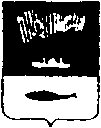 АДМИНИСТРАЦИЯ ГОРОДА МУРМАНСКАП О С Т А Н О В Л Е Н И Е 14.11.2017                                                                                                          № 3630О прогнозе социально-экономического развития муниципального образования город Мурманск на 2018 год и плановый период 2019 и 2020 годовВ соответствии со статьей 173 Бюджетного кодекса Российской Федерации, статьей 17 Федерального закона от 06.10.2003 №131-ФЗ «Об общих принципах организации местного самоуправления в Российской Федерации», постановлением Правительства Мурманской области от 04.08.2015 №331-ПП «О порядке разработки, корректировки, осуществления мониторинга и контроля реализации прогнозов социально-экономического развития Мурманской области на среднесрочный и долгосрочный периоды», статьей 45 Устава муниципального образования город Мурманск, решениями Советадепутатов города Мурманска от 26.05.2008 №50-618 «Об утверждении «Положения о бюджетном устройстве и бюджетном процессе в муниципальном образовании город Мурманск», от 27.03.2015 № 10-135 «Об утверждении положения о стратегическом планировании в городе Мурманске», постановлением администрации города Мурманска от 10.06.2015 №1524 «Об утверждении Порядка разработки прогноза социально-экономического развития муниципального образования город Мурманск на среднесрочный и долгосрочный периоды», в целях осуществления бюджетного процесса в муниципальном образовании город Мурманск п о с т а н о в л я ю: Одобрить прогноз социально-экономического развития муниципального образования город Мурманск на 2018 год и плановый период 2019 и 2020 годов согласно приложению к настоящему постановлению. Отделу информационно-технического обеспечения и защиты информации администрации города Мурманска (Кузьмин А.Н.) разместить настоящее постановление с приложением на официальном сайте администрации города Мурманска в сети Интернет.Редакции газеты «Вечерний Мурманск» (Хабаров В.А.) опубликовать настоящее постановление с приложением.Настоящее постановление вступает в силу со дня официального опубликования.Контроль за выполнением настоящего постановления оставляю за собой.Прогноз социально-экономического развития муниципального образования город Мурманск на 2018 год и плановый период 2019 и 2020 годовПояснения к показателям прогноза социально-экономического развития муниципального образования город Мурманск на 2018 год и плановый период 2019 и 2020 годов приведены в приложении № 1. Оценка показателей за 2017 год на основании предварительных итогов социально-экономического развития муниципального образования город Мурманск за первое полугодие 2017 года и ожидаемых итогов социально-экономического развития за 2017 год представлена в приложении № 2.Пояснительная запискак прогнозу социально-экономического развития муниципального образования город Мурманск на 2018 год и плановый период 2019 и 2020 годовПрогноз социально-экономического развития муниципального образования город Мурманск составлен с учетом следующих основных документовна 2018 годи плановый период 2019 и 2020 годов:– сценарных условий, основных параметров прогноза социально-экономического развития Российской Федерации и предельных уровней цен (тарифов) на услуги компаний инфраструктурного сектора на 2018 год и на плановый период 2019 и 2020 годов;– основных показателей, представляемых для разработки прогноза социально-экономического развития Российской Федерации на период до 2020 года (для субъектов Российской Федерации) по Мурманской области;– Послания Президента Российской Федерации Федеральному Собранию Российской Федерации от 01.12.2016;– Стратегического плана социально-экономического развития города Мурманска до 2020 года;– муниципальных программ города Мурманска и государственных программ, реализуемых на территории муниципалитета;– информации предприятий, в том числе об инвестиционных проектах, планах развития; – сведений исполнительных органов государственной власти Мурманской области, территориальных подразделений иных органов власти и т.д.Прогноз составлен в двух вариантах:– первый вариант (базовый) характеризует функционирование  экономики в условиях консервативных тенденций изменения внешних и внутренних факторов на фоне постепенного укрепления номинального обменного курса рубля при сохранении умеренной бюджетной политики;– второй вариант (целевой) основан на достижении целевых показателей социально-экономического развития и решении задач стратегического планирования в условиях активной реализации мер экономической политики. Демографические показателиДинамика показателей естественного движения населения города Мурманска в 2016 году к 2015 году характеризуется снижением как числа родившихся, так и числа умерших. Вместе с тем, в 2016 году показатель естественной убыли населения несколько увеличился, что на фоне поступательного снижения данного показателя в предыдущие годы позволяет констатировать определенное ухудшение демографической ситуации в городе Мурманске.В 2016 году родилось 3152 ребенка, что на 341 ребенка меньше, чем в 2015 году. Уровень рождаемости в городе уменьшился с 11,65 человек на 1000 населения в 2015 году до 10,64 человек на 1000 населения в 2016 году. В прогнозном периоде ожидается снижение темпов ежегодного сокращения числа родившихся, что обусловлено положительной динамикой численности женщин фертильного возраста в 2016 году (рост показателя в 2016 году к 2015 году составил 13,3%).Несмотря на это, в связи с оттоком населения в трудоспособном возрасте к концу 2020 года ожидается снижение уровня рождаемости до 10,91 человек на 1000 населения.В рамках муниципальных программ города Мурманска в целях поддержки уровня рождаемости реализуются мероприятия по предоставлению многодетным семьям социальных выплат для строительства жилья (муниципальная программа города Мурманска «Градостроительная политика» на 2014-2019 годы), по предоставлению молодым и многодетным семьям социальных выплат на приобретение жилья (муниципальная программагорода Мурманска«Управление имуществом и жилищная политика» на 2014-2019 годы) и пр. Так, в 2016 году свидетельства о праве на получение социальной выплаты на приобретение (строительство) жилья получили 129 молодых и многодетных семей. С использованием социальной выплаты улучшили свои жилищные условия 130 молодых и многодетных семей. Также в 2016 году 1 многодетной семье была предоставлена социальная выплата для строительства жилья на предоставленном земельном участке.Кроме того, повышению уровня рождаемости во многом способствует реализация федеральной программы «Материнский капитал», а также повышение качества родовспоможения и медицинской помощи, оказываемой женщинам во время беременности и родов (в частности, за счет реализации программы «Родовой сертификат»). Число умерших в 2016 году по сравнению с 2015 годом сократилось на 75 человек и составило 3522 человека. Более половины смертей по-прежнему вызваны болезнями сердечно-сосудистой системы и злокачественными новообразованиями. Коэффициент смертности в 2016 году составил 11,75 человек на 1000 населения. С учетом итогов за полугодие, в текущем году ожидается увеличение коэффициента смертности до 11,82 человек на 1000 населения. В среднесрочном периоде за счет комплекса мер, направленных на повышение качества оказания медицинской помощи, профилактику заболеваний и предупреждение младенческой смертности, ожидается сокращение уровня смертности до 11,20 человек на 1000 населения в 2020 году. Более существенное снижение указанного показателя представляется маловероятным в силу постоянного увеличения доли населения старше трудоспособного возраста.Таким образом, уровень естественной убыли населения предположительно увеличится с 0,10 человек на 1000 населения в 2016 году до 1,18 человек на 1000 населения в 2017 году, после чего ожидается возврат к положительной динамике данного показателя, в результате чего в 2020 году уровень естественнойубыли предположительно составит 0,29 человек на 1000 населения.Главным фактором сокращения численности мурманчан по-прежнему остается значительный миграционный отток населения. В 2016 году миграционная убыль населения составила 3440 человек.  В 2016 году было отмечено сокращение числа выбывших на 2,8% к предыдущему году. Уменьшение данного показателя обусловлено, прежде всего, постепенным преодолением отрицательных социальных последствий кризисных явлений в экономике региона, в частности, на рынке труда в условиях высокой стоимости жизни в городе. Вместе с тем, отмечено некоторое сокращение числа прибывших – в 2016 году данный показатель составил 11688 человек (99,5% к 2015 году).  Несмотря на то, что в прогнозном периоде предполагается сохранение  отрицательного сальдо миграции, ожидается снижение темпов миграционного оттока населения с 11,47 человек на 1000 населения в 2016 году до 8,57 человек на 1000 населения в 2020 году за счет увеличившейся потребности в трудовых ресурсах для реализации крупных инвестиционных проектов в рамках развития города Мурманска в качестве важного транспортного узла и одного из центров развития Арктической зоны РФ, а также за счет общего повышения уровня жизни населения города.Таким образом, в результате отрицательных явлений в демографии среднегодовая численность населения города Мурманска в 2016 году сократилась на 3570 человек и составила 299,83 тыс. человек. Ожидаемая среднегодовая численность населения в 2017 году – 296,29 тыс. человек. В прогнозном периоде ожидается дальнейшее сокращение численности населения города Мурманска. В 2020 году среднегодовая численность населения предположительно составит 287,08 тыс. человек.На улучшение демографической ситуации в городе и развитие человеческого потенциала направлены муниципальные программы города Мурманска в сфере образования, социальной поддержки, градостроительной политики, культуры и т.д., в рамках которых обеспечивается поддержка молодых и многодетных семей, защита социально уязвимых категорий граждан, развитие семейных форм устройства детей, повышение уровня благоустройства городской среды и пр.Ключевым риском ухудшения демографической ситуации, учтенным в базовом варианте прогноза, может стать увеличение миграционного оттока населения в случае отмены реализации крупных инвестиционных проектов, а также в случае роста безработицы в регионе вследствие сокращения и ликвидации рабочих мест, вызванных последствиями кризисных явлений в экономике. Кроме того, к числу рисков следует отнести увеличение доли населения старше трудоспособного возраста при сохранении показателя ожидаемой продолжительности жизни на неизменном уровне.Производство товаров и услугОбъем промышленного производства в 2016 году в сопоставимых ценах с учётом среднеобластных индексов-дефляторов по основным видам экономической деятельности оценочно сократился, составив 91,5% к 2015 году в связи со снижением промышленного производства в обрабатывающей промышленности (90,7%) и производстве и распределении электроэнергии, газа и воды (95,3%). В обрабатывающей промышленности снижение производственных показателей в сопоставимых ценах обусловлено сокращением производства в пищевой промышленности (95,2%), в т.ч. мясной (32,7%), рыбоперерабатывающей (98%), мукомольно-крупяной (41,5%), кормовой (27,4%), а также транспортных средств и оборудования (68,5%). В натуральном выражении сократился объем выпуска муки из растительных культур (55,7%), мяса и субпродуктов (3,2% к 2015 году), колбасных изделий (87%) на фоне роста производства мясных полуфабрикатов (123,7%), рыбопродукции (92,2%) за счет рыбы мороженой (90%) и филе рыбного мороженого (92%) на фоне роста выпуска рыбы соленой (110,1%), копченой (103%), сушеной и вяленой (112,3%), кулинарных изделий (в 3 раза), консервов (136,6%), морепродуктов (138,9%), а также консервов и пресервов из них (в 2,3 раза), рыбной муки (126,9%).Помимо того, снижение производства наблюдалось в металлургической промышленности (81,8%), производстве электрооборудования (70%), прочих производствах (73,34%), а также сохранилось в текстильной и швейной промышленности (91,41% в сопоставимых ценах к 2015 году) с сокращением выпуска спецодежды в натуральном выражении (85%), и верхней одежды (плащи – 50%, пальто – 40%, женские пальто с верхом из натурального меха – 71,2%). Рост производственных показателей по итогам 2016 года достигнут в издательской и полиграфической деятельности (104%), производстве строительных материалов (в 3,3 раза), среди пищевых производств в сфере переработки и консервирования картофеля, фруктов, овощей (150,7%), производства прочих пищевых продуктов (107%). В натуральном выражении увеличился выпуск бумажных сумок и ящиков из гофрированного картона, печатной продукции (печатных листовок - 166,5%, календарей - 165,3%, книг и брошюр в виде отдельных листов - 110,7%), строительных материалов после снижения в 2015 году (галька, гравий, щебень - 268,2%, гранулы каменные, крошка и порошок; галька, гравий, щебень или камень дробленый - 222,1%, камень природный дробленый, обычно используемый в качестве заполнителей бетона, для дорожных покрытий и других строительных целей прочий - 140,2%). Рост производства прочих пищевых продуктов связан с увеличением выпуска хлеба и хлебобулочных изделий (104,3%), кондитерских изделий (138,5%), полуфабрикатов из теста с начинками (155,8%), пива (105,2%), минеральной воды (144,2%).Обрабатывающие производства остаются одной из самых убыточных сфер экономики города, где сохраняется низкая инвестиционная активность. Рост численности работников предприятий обрабатывающей промышленности в 2016 году (104,2%) опережал темп роста отгруженной продукции (103%) и заработной платы (102,3%), которая на 10% ниже средней по городу. Увеличение спроса на труд квалифицированных рабочих специалистов связано в большей степени с ограничением объема предложений труда низкими зарплатами, а также массовой подготовкой специалистов широкого профиля по профессиям, общим для всех видов экономической деятельности, в частности, по специальности «экономика и управление», составляющих около трети выпускников профессиональных образовательных организаций области на протяжении последних 5 лет. В отсутствие восстановления производственной и экономической активности доля занятых в обрабатывающей промышленности сохраняет тенденцию к снижению и в 2017 году составила менее 5%. Доля затрат в объеме выручки у предприятий обрабатывающей промышленности одна из самых высоких – ежегодно превышает 96% (в торговле 97%), из них 84% составляет себестоимость. В 2016 году затраты на производство продаж, в т.ч. себестоимость, возросли на 22% при росте коммерческих расходов в 1,8 раза и снижении управленческих расходов на 22%. В отсутствие инвестиционных проектов в сфере обрабатывающей промышленности эксплуатация устаревших, изношенных производственных мощностей и инфраструктуры, дефицит квалифицированных кадров среди специалистов и руководителей промышленных предприятий, знающих специфику конкретного производства и обладающих необходимым профессиональным опытом и знаниями для его эффективной организации и повышения производительности, отсутствие инвестиций в повышение производительности труда (модернизацию технологий и оборудования, развитие кадрового потенциала), а также низкий уровень оплаты труда производственного персонала, ограничивающий привлечение специалистов, снижают потенциал роста производства и не позволяют ожидать дальнейшего развития и расширения промышленности в городе Мурманске. Наряду с этим строительство новых промышленных объектов ограничено существующей инженерной инфраструктурой и состоянием городских коммуникационных сетей. Развитие пищевой промышленности, составляющей основу промышленного производства города, в большей степени зависит от прибрежного рыболовства. Производство пищевой продукции, за исключением рыбной продукции, ограничено, главным образом, платежеспособным спросом населения, численность которого сокращается, а также конкуренцией со стороны импортируемых торговыми сетями продуктов питания из других регионов.Перспективы развития обрабатывающей промышленности связаны с развитием рыбохозяйственного комплекса и Мурманского транспортного узла, обеспечивающими функционирование рыбоперерабатывающих и судоремонтных производств, а также внедрением инновационных видов деятельности. Ожидается, что создание на базе Мурманского арктического государственного университета Арктического кадрового ресурсного центра и развитие научно-исследовательской деятельности позволит обеспечить экономику города необходимыми специалистами и организовать внедрение передовых промышленных разработок в производство в долгосрочной перспективе. Реализация инвестиционных проектов по модернизации мясоперерабатывающего завода «Окраина» (ООО «МПЗ ОКРАИНА»), строительству к 2019 году высокотехнологического рыбоперерабатывающего завода мощностью 60 тыс. тонн в сутки в соответствии с требованиями международных стандартов качества (ООО «РПК ГАВАНЬ»), планируемому созданию мобильного плавучего производственного комплекса (МППК) по выпуску высокотехнологичной рыбной продукции (ООО «СевЗапРыба») и строительству регионального оптово-розничного рыбного рынка «Нептунея» (НКО «Фонд поддержки прибрежного рыбохозяйственного комплекса Мурманской области») позволит сохранить развитие пищевой промышленности в целевом варианте прогноза. Реализация проектов филиала «35 СРЗ» АО «ЦС Звездочка» по очистке, выводу из эксплуатации, ликвидации и реабилитации площадки временного хранения радиоактивных отходов и строительству верфи по изготовлению модульных конструкций верхних строений нефтегазодобывающих сооружений для арктического шельфа, реконструкции и техническому перевооружению 2-камерного сухого дока позволит увеличить производственные мощности предприятия и обеспечить рост промышленного производства по видам деятельности «Производство прочих транспортных средств и оборудования» и «Ремонт и монтаж машин и оборудования» в 2020 году.Таким образом, в базовом варианте прогноза планируется сохранение объема промышленного производства в 2018-2019 годах с ростом более 1% в 2020 году. Целевой вариант прогноза предусматривает увеличение промышленного роста на 6% в 2018 году с замедлением роста в 2019-2020 годах в пределах 5%.Наиболее капиталоемкой и прибыльной сферой промышленного производства в последние годы оставалась сфера рыболовства, рыбоводства, в которой благодаря инвестициям в модернизацию основных фондов и реструктуризации предприятий рыбохозяйственного комплекса их число сократилось до 231 единицы (68,6% к 2015 году), при этом заметно повысилась производительность труда и средняя заработная плата работников, однако темп роста заработной платы значительно замедлился в 2016 году до 113,5%. В сфере рыболовства, рыбоводства самая высокая в городе средняя заработная плата (157,2 тыс. рублей по итогам 2016 года), уровень которой в 2,8 раза превышает средний размер по городу (57,1 тыс. рублей), при занятости менее 4% работников крупных и средних предприятий, а также размер сальдированного финансового результата (129,16% к 2015 году), составляющего 69,84% сальдированного финансового результата крупных и средних организаций города. Доля затрат предприятий рыболовства, рыбоводства в объеме выручки одна из самых низких и составляет менее 60%, из которых 50% приходится на себестоимость, рост которой в 2016 году составил 106%. При этом объем коммерческих расходов в 2016 году сократился на 22% при увеличении управленческих расходов на 3%.Объем отгруженной продукции предприятиями рыболовства, рыбоводства в 2016 году в действующих ценах увеличился на 2,6% до 48,6 млрд. рублей (в том числе рыба, произведенная в условиях промысла, когда вылов и переработка являются комплексным процессом – в 4,8 раза до 2,3 млрд. рублей) и составил 91% от объема по Мурманской области. Индекс физического объема отгруженных товаров собственного производства, выполненных работ и услуг собственными силами по ВЭД «Рыболовство, рыбоводство» оценочно составил 90%, превысив показатель 2015 года – 67,3%. Объем экспортной продукции в натуральном выражении практически сохранился на уровне 2015 года, составив 99,5% к аналогичному периоду прошлого года, при этом сократившись в долларовом выражении на 7% с учетом снижения цены за килограмм экспортной продукции на 10% до 1,8 доллара. В 2,7 раза увеличился выпуск свежего и охлажденного рыбного филе, в 1,2 раза - свежих или охлажденных печени, икры.Дальнейшее развитие рыболовства, рыбоводства ограничено районами промысла и запасами водных биоресурсов и будет определяться новой концепцией долгосрочного развития рыбохозяйственного комплекса до 2030 года, разрабатываемой Росрыболовством и включающей комплекс мер по повышению экономической эффективности переработки водных биоресурсов, в основном, за счёт использования инновационных безотходных технологий, а также расширения районов промысла за счет возвращения российских рыбаков на промысел в воды Антарктики для добычи антарктического криля. В целях реализации концепции планируется сокращение избыточного контроля, оптимизация процедур оформления судов и грузов, таможенного оформления зарубежных комплектующих для ремонта судов, что даст дополнительный импульс развитию судоремонтной промышленности.Развитию рыбной промышленности в прогнозном периоде будет способствовать реализация инвестиционных проектов по реконструкции и техническому перевооружению регионального центра мониторинга и регионального информационного центра в Мурманске (ФГБУ «Центр системы мониторинга рыболовства и связи») в 2018 году, строительству, реконструкции, модернизации объектов инфраструктуры Мурманского морского рыбного порта, строительству 10 малотоннажных прибрежных траулеров под охлажденную продукцию с возможностью заморозки рыбы предприятиями Ассоциации прибрежных рыбопромышленников и фермерских хозяйств Мурмана.С учетом прогноза вылова водных биологических ресурсов ФГУП «ПИНРО» и снижения в 2018 году квоты на вылов атлантической сельди (64,55%), путассу (51,6%), скумбрии (69%), трески (58,7%) в 2018-2019 годах ожидается снижение производственных показателей предприятий рыболовства, рыбоводства до 85,1% и 98,94% соответственно и стабилизация ситуации в 2020 году (100,5%), что отразится на динамике развития пищевой промышленной и обрабатывающих производств в целом.На предприятиях в сфере производства и распределения электроэнергии, газа и воды заняты менее 4,5% работников, средняя заработная которых на 13% ниже средней по городу. Численность работников после устойчивого роста в 2011-2014 годах сохраняет тенденцию к сокращению и в 2016 году составила 4183 человека. Объем промышленного производства в сопоставимых ценах с учетом среднеобластных индексов-дефляторов по отдельным классам экономической деятельности оценочно сократился до 11,9 млрд. рублей или 95,26% к 2015 году, в т.ч. по производству, передаче и распределению электроэнергии - 85%, пара и горячей воды (тепловой  энергии) – 98,85%, газообразного топлива, сбору, очистке и распределению воды – 94%. Объемпроизведенной электроэнергии в натуральном выражении сократился до 98,4% к 2015 году, теплоэнергии увеличился к предыдущему году менее чем на 1%, составив 3,3 млн. Гкал или 100,8%.В сфере производства и распределения электроэнергии, газа и воды доля затрат на производство продаж, состоящих на 99,9% из себестоимости, в объеме выручки в 2014-2016 годах сохраняла устойчивую тенденцию к снижению и по итогам 2016 года составляла 87% в результате снижения управленческих расходов в 2015 году в 2,6 раза, коммерческих расходов в 2016 году в 1,5 раза. В результате с 2015 года сохраняется прибыль от продаж, размер которой в 2016 году возрос на 16,6% до 2,2 млрд. рублей. С 2014 года по итогам января-ноября ежегодно наблюдается устойчивый рост положительного сальдированного финансового результата, достигшего 2,3 млрд. рублей в 2016 году, однако по итогам года с учетом отрицательного сальдо прочих доходов и расходов в 2015-2016 годах, достигшего 2,4 млрд. рублей в 2016 году, сохраняется рост отрицательного сальдированного финансового результата, который в 2016 году увеличился в 7,5 раз до 663,2 млн. рублей.В связи с тем, что основным потребителем теплоэнергии, сжиженного газа и воды является население, численность которого сохраняет устойчивую тенденцию к снижению, а большую часть электроэнергии потребляют промышленные предприятия, дальнейшее развитие сферы производства и распределения электроэнергии, газа и воды будет в большей степени зависеть от экономической активности и состояния промышленных предприятий города, инвестиций на внедрение ресурсосберегающих и энергосберегающих технологий. Для обеспечения энергетической безопасности, надежного и качественного электроснабжения существующих потребителей и перспективных площадок застройки, создания технической возможности для подключения к электрическим сетям новых потребителей в городе реализуются инвестиционные проекты по строительству и реконструкции объектов электроснабжения филиала ПАО «МРСК Северо-Запада» «Колэнерго», ОАО «МОЭСК». Для энергообеспечения Мурманского транспортного узла ОАО «ФСК ЕЭС» продолжается строительство подстанции «Мурманская» (330 кВт). Для обеспечения электроснабжением многоквартирных жилых домов в микрорайоне Жилстрой до конца 2017 года планируется осуществление технологического присоединения к электрическим сетям энергопринимающих устройств объектов домов максимальной мощностью 1000 кВт. В целях обеспечения теплоснабжения объектов по улице Фестивальная в городе Мурманске в 2018 году планируется построить блочно-модульную котельную. Таким образом, в прогнозном периоде ожидается прекращение снижения производственных показателей и сохранение объема производства по виду деятельности «Обеспечение электрическое энергией, газом и паром; кондиционирование воздуха».На повышение качества водоснабжения и обеспечение энергетической эффективности водопроводных сооружений направлена реализация в 2018 году инвестиционного проекта ГОУП «Мурманскводоканал» по реконструкции ВНС (водопроводная насосная станция) 1-го подъема Кола Мурманск, что позволит стабилизировать объем промышленного производства по виду деятельности «Водоснабжение; водоотведение, организация сбора и утилизации отходов, деятельность по ликвидации загрязнений». Перспективы развития в данной сфере связаны с планируемым в 2018 году строительством Южных очистных сооружений канализации для биологической очистки городских сточных вод, строительству очистных сооружений АО «82 СРЗ», завершением строительства мусорного полигона в 2,5 км от поселка Междуречье в 2017 году, а также мусороперерабатывающего завода по автоматической и ручной сортировке полезных фракций, привлечением бизнеса к реализации проектов модернизации в сфере тепло-, водоснабжения, водоотведения, очистки сточных вод и обращения с твердыми коммунальными отходами.В прогнозном периоде ожидается сохранение объема производства по виду деятельности «Обеспечение электрической энергией, газом и паром; кондиционирование воздуха» в базовом варианте прогноза с ежегодным ростом в пределах 0,3% в целевом варианте прогноза на фоне устойчивого снижения производственных показателей по виду деятельности «Водоснабжение; водоотведение, организация сбора и утилизации отходов, деятельность по ликвидации загрязнений» почти на 2% в год.Экспортно-сырьевая направленность экономики региона, реализация проекта Мурманского транспортного узла определяет дальнейшее развитие города в качестве перевалочного транспортного пункта, что будет способствовать дальнейшему увеличению показателей деятельности сервисных отраслей по обслуживанию транспортного флота. Таким образом, в целевом варианте прогноза ожидается рост индекса промышленного производства в 2018-2019 годах на 2,3% и 1,37% соответственно с сохранением достигнутых результатов в 2020 году. В базовом варианте прогноза ожидается сокращение промышленного производства в городе с учетом снижения промышленных показателей рыболовства, рыбоводства, отсутствия инвестиционных проектов и инновационных производств в сфере обрабатывающей промышленности. Рынок товаров и услугПотребительский рынок Мурманска является основной и наиболее динамично развивающейся сферой экономики города. В сфере торговли зарегистрирована треть организаций города, занята десятая часть работников крупных и средних предприятий, создается больше всего рабочих мест (40%) и сохраняется дефицит кадров в сфере продаж, регулярно осуществляются инвестиции в модернизацию торговых объектов, неизменно сохраняется положительный сальдированный финансовый результат деятельности.В 2016 году на потребительском рынке города наметилась тенденция роста потребительской активности на розничном рынке товаров (107,2% к 2015 году в сопоставимых ценах с учетом индекса цен на товары и услуги против снижения 78,3% в 2015 году), сохранился рост в сфере общественного питания (107% против 106,9%) на фоне снижения индекса потребительских цен на товары и услуги с 115,2% до 107,3%, главным образом, на продовольственные товары (с 119,6% до 104,9%), замедления снижения реальной заработной платы (с 92,4% до 99,1%) и заметного увеличения кредитной активности физических лиц по сравнению с 2015 годом. Объем выдачи кредитов составил 119,5% к 2015 году в результате снижения с начала года средневзвешенной процентной ставки по рублевым кредитам физическим лицам на 2,3% до 15,9% на конец 2016 года, в том числе в стоимостном выражении процентная ставка за пользование потребительским кредитом снизилась до 19493,98 рублей (78,8% к 2015 году), составив треть от уровня средней заработной платы против 46% в 2015 году.По данным Национального бюро кредитных историй за прошедший год вырос средний размер микрозайма («займа до зарплаты») во всех возрастных категориях заёмщиков, но больше всего в сегменте до 30 лет. Так, самая высокая динамика роста была отмечена в возрастной группе заёмщиков от 25 до 29 лет (на 11,5%), где средний размер микрозайма во II квартале 2017 г. составил 9,8 тыс. руб. (во II кв. 2016 г. – 8,8 тыс. руб.). Самый низкий рост микрозайма среди всех возрастных категорий заёмщиков в сегменте заёмщиков от 30 до 39 лет, где размер займа «до зарплаты» во II квартале составил 10,9 тыс. руб., увеличившись за год на 5,8% (за аналогичный период прошлого года – 10,3 тыс. руб.). Наименьший средний размер выданного микрозайма зафиксирован в возрастной группе моложе 25 лет – 7,8 тыс. руб. В то же время, наибольшие суммы «до зарплаты» берут заёмщики в возрастном диапазоне от 40 до 49 лет – 11,6 тыс. руб. Оборот розничной торговли крупных и средних организаций составил 46 млрд. рублей (115,1% к 2015 году), оборот общественного питания – 1,7 млрд. рублей (110,9% к 2015 году). Росту показателей также способствовал значительный рост турпотока в 2016 году до 126390 человек (129,3% к 2015 году), что по численности эквивалентно двум третям трудоспособного населения города.Объем потребления платных услуг составил 91% к 2015 году в сопоставимых ценах с учетом индекса цен на товары и услуги, в т.ч. наиболее заметное снижение коснулось потребления бытовых услуг (72,4% до 343,8 млн. рублей), транспортных (65,5% до 1036,5 млн. рублей), услуг связи (90,4% до 6888 млн. рублей), системы образования (82,3% до 1036,5 млн. рублей). В 2,5 раза увеличилось потребление прочих платных услуг (256% до 209,4 млн. рублей), коммунальных услуг (118,2% до 8712,6 млн. рублей), услуг учреждений культуры (113,2% до 306 млн. рублей), физической культуры и спорта (103,1% до 58,278 млн. рублей).На состояние розничного рынка города Мурманска продолжают оказывать существенное влияние активное развитие сетевых структур и становление сетевой экономики, расширение современных форматов торговли (интернет-продажи, магазины-дискаунтеры, сети гипермаркетов и сетевые магазины шаговой доступности), улучшение архитектурного и интерьерного облика объектов торговли, развитие собственных торговых марок и сотрудничество с местными производителями, расширение товарного ассортимента и повышение уровня сервиса в условиях высокой насыщенности торговыми объектами и обеспеченности торговыми площадями и обострения конкуренции между тесно соседствующими магазинами федеральных и региональных сетей.Развитие рынка общественного питания города Мурманска также тесно связано с развитием торговых и торгово-развлекательных центров и комплексов и расширением сегмента «фаст-фуда», сетевой торговли, в том числе международных, федеральных и местных сетей («Макдоналдс», «Sushi-City», «Кружка», «Юность», «Чинар», «Штолле»), въездного туризма и гостиничного бизнеса. Особенностью рынка общественного питания города Мурманска является тенденция к открытию предприятий с разноплановыми национальными кухнями, расширение видов услуг и форм обслуживания (кейтеринг, организация корпоративных и семейных праздников, услуги шеф-повара на дому, организация досуга детей, консультации по приготовлению блюд, интернет-услуги), развитию нестационарной торговли, освоению спальных районов за счет открытия пивных ресторанов и пабов рядом с домом. На фоне многообразия форматов и концепций, направленных на разные целевые группы потребителей, всё больше предприятий общественного питания имеют социальную направленность и становятся более доступными для людей пенсионного возраста и детей, оборудованы специальной мебелью, детскими комнатами, средствами, обеспечивающими доступ маломобильным посетителям, посетителям с детьми. Из 186 стационарных объектов общепита в Мурманске 167 - рестораны, кафе, бары, 19 - закусочные быстрого питания на вынос и на автозаправочных станциях. Потребность населения в предприятиях общественного питания различных типов, специализированных предприятиях общественного питания с рыбным меню, кофеен, чайных, столовых и закусочных, обеспечивающих территориальную доступность для населения каждого микрорайона, в Мурманске ещё достаточно велика.В сфере бытового обслуживания населения ведущую роль играет малый бизнес, в частности, индивидуальное предпринимательство. Наблюдается процесс развития сетевых форматов предприятий бытового обслуживания: парикмахерские, салоны красоты, SPA- и beauty-салоны, организации по ремонту и техническому обслуживанию автотранспорта, бытовой техники и электроники, банные комплексы. По состоянию на начало 2017 года на территории города Мурманска действовали 603 предприятия бытовых услуг.В целях развития потребительского рынка в рамках подпрограммы «Развитие и поддержка малого и среднего предпринимательства в городе Мурманске» на 2014-2019 годы муниципальной программы города Мурманска «Развитие конкурентоспособной экономики» на 2014-2019 годы ежегодно проводятся общегородские конкурсы, направленные на повышение культуры и качества обслуживания населения («Гермес», «Новогодняя фантазия»), ярмарки по продаже товаров, в т.чсельскохозяйственных, от приглашенных производителей как местных так и из других регионов страны, из которых 3 работают на постоянной основе. В 2016 году проведена 71 выставка-ярмарка (126,8% к 2015 году) на площадках 8 хозяйствующих субъектов города Мурманска, за первое полугодие 2017 года на территории муниципального образования город Мурманск проведено 39 ярмарок. Также осуществляется привлечение торговых организаций к социальному партнерству в рамках проекта «Городская карта поддержки». В 2016 году заключены соглашения, устанавливающие скидки по приобретению товаров и услуг владельцами микропроцессорной пластиковой карты «Городская карта поддержки», с 35 субъектами потребительского рынка товаров и услуг против 24 организаций в 2015 году. В результате в 2017 году более 170 объектов потребительского рынка предоставляют льготное обслуживание 20 312 гражданам или 6,8% населения города.В связи с сокращением численности населения для сохранения потребительского спроса реализуются мероприятия по развитию туризма и повышению привлекательности города для посетителей, в т.ч. из области. Врамках подпрограммы «Строительство и ремонт объектов внешнего благоустройства города Мурманска» на 2015-2019 годы муниципальной программы города Мурманска «Жилищно-коммунальное хозяйство» на 2014-2019 годы осуществляется благоустройство территории в целях создания благоприятных условий для массового отдыха жителей и гостей города Мурманска. До 2018 года планируется завершение благоустройства зоны отдыха озера Семеновского с устройством набережной и велосипедно-пешеходных дорожек, реконструкции комплекса «Детский городок» на          пр. Героев-североморцев, устройства детской площадки в сквере «Аллея поколений» по ул. Алексея Хлобыстова.К 2020 году ожидается открытие крупнейшего торгово-развлекательного центра «Plazma» группы компаний «Евророс» по ул. Рогозерской общей площадью 129 450 кв.м, в том числе нового многофункционального комплекса – 40 тыс. кв.м, развлекательной зоны - 25 тыс. кв.м. В состав объекта войдут торговая галерея, кинотеатр, гипермаркет, каток, детская игровая зона, аквапарк, океанариум и вместительная парковка на 1711 машиномест. Планируются к реализации проекты по реконструкции Мурманского продовольственно-вещевого рынка Ленинского округа, автомобильного рынка на ул. Подгорной, созданию пристройки к правой части здания Первомайского рынка по ул. Щербакова, 11, строительству регионального оптово-розничного рыбного рынка «Нептунея», плоскостного спортивного сооружения – стадиона со спортивным ядром, в которое входят основное игровое футбольное поле, окаймленное беговой и конькобежной дорожкой, и трибунами по ул. Адмирала флота Лобова, 51.Дальнейшее развитие потребительского рынка на фоне снижения численности населения будет определяться уровнем обслуживания и разнообразием сервиса и сопровождаться сокращением количества и укрупнением магазинов, универсализацией продовольственной торговли, увеличением специализированных и узкоспециализированных непродовольственных магазинов, магазинов «шаговой доступности», развитием омниканальной модели торговли, при которой покупатель выбирает наиболее удобный для себя канал совершения покупки, включая использование смартфонов для поиска информации о товаре, осуществления оплаты через мобильные платёжные приложения, и, как следствие, ростом телекоммуникационных услуг, развитием логистики.В прогнозном периоде на фоне роста потребительской активности в юбилейном 2016 году, развития Интернет-торговли в соответствии со Стратегией развития электронной торговли в России до 2025 года ожидается замедления роста оборота розничной торговли до 101,5-100,9% в целевом варианте прогноза в 2018-2019 годах с ростом до 106,1% в 2020 году в случае открытия торгово-развлекательного комплекса на ул. Рогозерской. Рост задолженности населения по кредитам также будет сдерживать рост спроса в прогнозном периоде в базовом варианте прогноза и сохранение оборота розничной торговли в 2018-2019 годах с ростом в 2020 году на 5,3%.Оборот общественного питания на протяжении последних 6 лет сохраняет устойчивую тенденцию замедления динамичного роста и имеет волнообразную динамику. С учетом дальнейшего развития туризма ожидается сохранение роста объема общественного питания в пределах 106% в базовом варианте прогноза с замедлением роста в 2018-2020 годах.На развитие платных услуг в большей степени оказывает влияние объем коммунальных услуг, который снижается вслед за численностью населения в отличие от жилищных, рост которых обусловлен старением жилищного фонда, а также телекоммуникационных услуг. В результате развития туризма, реализации проектов по реконструкции культурных и спортивных объектов ожидается дальнейший рост потребления в сфере отдыха и развлечений, включая услуги учреждений культуры и спорта, а также спроса на услуги гостиниц в сфере малого и среднего бизнеса. Снижение численности населения обусловит дальнейшее сокращение потребления услуг образования и здравоохранения. Увеличение количества легковых автомобилей в собственности граждан, число которых в 2016 году превысило 100 тыс. единиц по данным УМВД России по Мурманской области, составив 103662 единицы или 103,7% к 2015 году, обеспечивает снижение объема пассажирских перевозок и транспортных услуг, расширяя рынок технического обслуживания и ремонта транспортных средств, машин и оборудования для субъектов МСП.В прогнозном периоде ожидается дальнейшее снижение объема платных услуг в 2018 году, с сохранением достигнутого уровня показателя в 2019 году и ростом в 2020 году. Малое и среднее предпринимательствоПо отчетным данным Мурманскстата количество субъектов малого и среднего предпринимательствав городе Мурманске (далее - МСП) в 2016 году снизилось до 17221 единицы (91,25% к 2015 году), в т.ч. микропредприятий – до 8328 единиц (80,3%), средних предприятий – до 38 единиц (86,4%), число малых предприятий возросло до 751 единицы (122,7%), численность индивидуальных предпринимателей - до 8104 человек (103,4%). Рост числа малых предприятий (включая микро) в 2016 году отмечен в сфере транспорта и связи - до 834 единиц (110,9% к 2015 году), образования - до 61 единицы (115,1%). Сохранилось число малых предприятий в сфере производства и распределения электроэнергии, газа и воды (32 единицы), здравоохранения и предоставления социальных услуг (129 единиц или 99,2% к 2015 году). Наибольшее сокращение числа малых предприятий произошло в сфере торговой деятельности - до 3433 единиц (75,8%), гостинично-ресторанного бизнеса - до 323 единиц (80,1%), обрабатывающих производств - до 681 единицы (80,3%), строительства - до 973 единиц (81,9%), операций с недвижимым имуществом, аренды и предоставления услуг – до 1989 единиц (85%).Число средних предприятий возросло в 1,5 раза в сфере операций с недвижимым имуществом, аренды и предоставления услуг до 3 единиц, сохранилось в строительстве (2 единицы), транспорте и связи (2 единицы), предоставлении прочих коммунальных, социальных и персональных услуг (1 единица), сократилось в 2 раза в сфере рыболовства, рыбоводства до 5 единиц, в 3,7 раза в обрабатывающей промышленности до 2 единиц, почти на треть в торговле до 12 единиц (70,6%).По данным Федеральной налоговой службы РФ на 01.01.2017 в Едином реестре субъектов малого и среднего предпринимательства в городе Мурманске было зарегистрировано 15 175 субъектов малого и среднего предпринимательства, из них 8 229 микропредприятий, 730 малых предприятий, 24 средних предприятия, 6 192 индивидуальных предпринимателя. В 2016 году отмечено сокращение прироста средств на счетах физлиц-предпринимателей (68,24%), доля малого и среднего бизнеса в объеме выдачи кредитов юридическим лицам и индивидуальным предпринимателям практически не изменилась к 2015 году, составив 28,5%. Средневзвешенная процентная ставка по рублевым кредитам субъектам малого и среднего бизнеса на конец 2016 года снизилась с начала года на 1% до 13,2%.Главным ограничением развития малого и среднего предпринимательства в городе остается отток населения, большей частью молодежи, имеющей высокий предпринимательский потенциал, который обусловлен, в большой степени, прекращением работы высших учебных заведений в регионе и, в частности, в Мурманске. Несмотря на создание Арктического университета, ограничен круг специальностей, которые можно получить в городе. Расширение крупного ритейла ведёт к закрытию небольших торговых объектов, уменьшению доли небольших торговых точек (малого предпринимательства) и вытеснению малого бизнеса из традиционной для него сферы розничной торговли. В целях поддержки малого и среднего предпринимательства и обеспечения территориальной и ценовой доступности товаров широкого потребления на территории муниципального образования город Мурманск администрация города Мурманска выделяет места для размещения нестационарных торговых объектов. В 2016 году выдано 36 разрешений на право размещения нестационарных торговых объектов на территории города (66,7% к 2015 году), в городе работали 177 объектов мелкорозничной сети (павильоны, киоски – 107,3% к 2015 году), 14 нестационарных торговых объектов (автолавки, автоприцепы) на круглогодичный период (127,3% к 2015 году) и 22 нестационарных торговых объекта(торговые палатки, сезонное кафе, ёлочные базары и бахчевой развал) на сезонный период (в 3,7 раза выше уровня 2015 года). С начала 2017 года выдано 22 разрешения на осуществление торговли с применением нестационарных торговых объектов, из них 16 – на круглогодичный период, 6 – на сезонный.Также среди неблагоприятных факторов, сдерживающих рост предпринимательской активности, остается отсутствие начального капитала и недоступность банковских продуктов по приемлемым для начинающих предпринимателей условиям. Наименее развитой сферой малого и среднего бизнеса в городе по-прежнему является производственный сектор экономики, что обусловлено, прежде всего, более высоким уровнем затрат на электроэнергию и топливо, заработную плату, необходимость выплат компенсационного характера, связанных с условиями работы в районах Крайнего Севера. Недостаток собственных финансовых средств, недоступность банковских продуктов, низкий уровень оборотного капитала и высокий уровень затрат на производство в условиях Крайнего Севера по сравнению с другими регионами не позволяют предпринимателям в существующих условиях создать качественную, надежную и устойчивую производственную инфраструктуру.Наряду с тем, что субъекты МСП имеют ряд льгот при участии в госзакупках, установленных Федеральным законом от 05.04.2013 № 44-ФЗ «О контрактной системе в сфере закупок товаров, работ, услуг для обеспечения государственных и муниципальных нужд», к вышеизложенным негативным факторам можно отнести низкую ценовую конкурентоспособность местных предпринимателей по сравнению с предпринимателями из других регионов страны по причине вышеуказанных высоких затрат, связанных с условиями Крайнего Севера. Это значительно снижает их шансы на заключение контрактов (в том числе муниципальных) в результате участия в конкурентных процедурах, проводимых в рамках Федерального закона от 05.04.2013 № 44-ФЗ «О контрактной системе в сфере закупок товаров, работ, услуг для обеспечения государственных и муниципальных нужд». Помимо того, работа с госкомпаниями всегда связана с отсрочками и постоплатой, что в условиях дефицита заемных средств не позволяет субъектам МСП работать с ними напрямую минуя посредников. Госкомпании в свою очередь требуют наличия дорогостоящих сертификатов ISO и предпочитают не работать с предприятиями, использующими упрощенную систему налогообложения.Наиболее привлекательными нишами для предпринимателей в местных условиях являются торговля и сфера обслуживания. Но, на данный момент, емкость данных ниш заполнена. Формирование новых уникальных предложений со стороны бизнеса затрудняется низкой покупательской способностью населения. Анализ платных услуг и сферы бытового обслуживания населения, представленной крупными и средними предприятиями города, показывает, что наиболее востребованными в сфере малого предпринимательства являются услуги гостиниц и турагентств, парикмахерских, салонов красоты, прочие оздоровительные услуги, а также услуги по ремонту и техническому обслуживанию автотранспорта, бытовой техники и электроники. С учетом политики государства, направленной на улучшение условий для создания и развития малого и среднего предпринимательства, в прогнозируемом периоде возможен рост числа предпринимателей. Основными факторами, которые могут положительно повлиять на рост и активизацию предпринимательства в муниципальном образовании город Мурманск, можно считать преференции вналогообложении: для впервые зарегистрированных индивидуальных предпринимателей, применяющих упрощенную, патентную системы налогообложения, введены двухлетние налоговые каникулы, скорректированы размеры потенциально возможного к получению индивидуальным предпринимателем годового дохода по патентной системе налогообложения, расширен перечень видов деятельности, в рамках осуществления которых возможно применение патентной системы налогообложения, внесены изменения в решение Совета депутатов города Мурманска от 07.11.2005 № 13-158 «О системе налогообложения в виде единого налога на вмененный доход для отдельных видов деятельности на территории муниципального образования город Мурманск» в части расширения перечня видов деятельности и корректировки коэффициента базовой доходности К2 для отдельных видов предпринимательской деятельности.В целях развития сферы малого и среднего предпринимательства Правительством Российской Федерации принята Стратегия развития малого и среднего предпринимательства в Российской Федерации до 2030 года, реализация которой положительно повлияет на активность действующих предпринимателей и будет способствовать созданию новых предприятий. Появление на рынке крупных, в том числе государственных, предприятий в целях решения приоритетных задач освоения Арктики, в свою очередь, даст новые возможности для создания и развития малых и средних предприятий (аутсорсинг, субконтрактинг и прочие формы взаимодействия). Создание на базе Мурманского арктического государственного университета Арктического кадрового ресурсного центра и развитие научно-исследовательской деятельности позволит активизировать инновационную деятельность студентов и организовать внедрение передовых студенческих разработок через малый и средний бизнес.В условиях импортозамещения активно развивается направление внутреннего и въездного туризма, оказывающее значительное влияние на многие сферы предпринимательской деятельности. Мурманск, относящийся к уникальной Арктической зоне, имеет высокий туристский потенциал. В городе, наряду с регионом в целом, наблюдается устойчивое увеличение потока туристов и расширение географии прибывающих туристов. Так, в 2016 году по сравнению с 2015 годом, количество размещенных в коллективных средствах размещения в городе Мурманске согласно данным Мурманскстата увеличилось до 126 390 человек (129,3% к 2015 году).Положительное влияние на повышение туристической привлекательности города продолжает оказывать создание развитой туристской инфраструктуры, развитие круизного туризма. Так, в летнем периоде 2017 года состоялось 3 захода круизных лайнеров к отремонтированному причалу в пассажирском районе Мурманского порта. Общее количество иностранных круизных туристов на данных судах составило около 1,5 тыс. человек. Кроме того, летом 2017 года из порта Мурманск на Северный полюс состоялось пять рейсов на атомном ледоколе «50 лет Победы».Планируется, что в 2018 году количество круизных лайнеров, заходящих в Мурманск, возрастет. Это связано, в том числе, и с развитием портовой инфраструктуры, и введением облегченного визового режима для иностранцев.Развитие туристской отрасли также приведет к улучшению ситуации в сфере малого предпринимательства в городе Мурманске в целом.Стабилизации и улучшению ситуации в секторе малого и среднего предпринимательства также способствует существующая поддержка со стороны органов власти. В рамках реализуемой на территории города Мурманска подпрограммы «Развитие и поддержка малого и среднего предпринимательства в городе Мурманске» муниципальной программы города Мурманска «Развитие конкурентоспособной экономики» на 2014-2019 годы в 2016 году оказана информационная, консультационная, имущественная и финансовая поддержка 1110 субъектам малого и среднего предпринимательства (в 1,8 раза выше уровня 2015 года). Около 800 человек (80% к 2015 году) посетили 37 обучающих мероприятий (46% к 2015 году), 5,5 тыс. посетителей (81,4% к 2015 году) воспользовались Порталом информационной поддержки малого и среднего предпринимательства Координационного совета по вопросам малого и среднего предпринимательства при администрации города Мурманска. В перечне муниципального имущества города Мурманска, предназначенном для оказания имущественной поддержки субъектам МСП и организациям, образующим инфраструктуру, предусмотрено 150 помещений (63,6% к 2015 году), заключено 111 новых договоров и соглашений о продлении на новый срок договоров аренды с субъектами МСП.Наиболее востребованной и эффективной является финансовая поддержка субъектов МСП города Мурманска в виде субсидий и грантов, предоставляемых в рамках программных мероприятий. Основным видом финансовой поддержки для действующих предпринимателей является предоставление субсидий субъектам малого и среднего предпринимательства по различным направлениям деятельности на конкурсной основе. Для начинающих предпринимателей предусмотрена финансовая поддержка в виде грантов на открытие бизнеса в части финансового обеспечения затрат. В 2016 году 12 субъектам малого и среднего предпринимательства города Мурманска (70,6% к 2015 году) предоставлена финансовая поддержка на общую сумму около 2 млн. рублей за счет местного бюджета, 1,02 млн. руб. за счет областного бюджета и 406,8 тыс. руб. за счет федерального бюджета.Наряду с этим кредитные организации активизируют и расширяют свою деятельность в части информационной поддержки субъектов МСП, проводя семинары, тренинги, реализуя образовательные программы в целях снижения финансовых рисков и повышения доступности кредитных банковских продуктов. Google и ПАО Сбербанк при информационной поддержке со стороны органов власти реализуют проект «Бизнес-класс» - это бесплатная программа развития бизнеса для начинающих предпринимателей и собственников бизнеса, направленная, в том числе, на увеличение количества предпринимателей, повышение их финансовой грамотности, увеличение срока жизни бизнеса.Таким образом, сохранение и развитие поддержки бизнеса со стороны органов власти, а также организаций инфраструктуры поддержки, банковской сферы также будет способствовать укреплению позиций малого и среднего предпринимательства в экономике города. В результате реализации программных мероприятий до 2019 года планируется оказать поддержку 2240 субъектам МСП, увеличить число субъектов МСП в городе Мурманске до 18187 или до 632,7 ед. в расчете на 10 тыс. человек населения.Так, в прогнозируемом периоде, за счет вышеизложенных мероприятий и с учетом динамики показателей Мурманскстата, данных Федеральной налоговой службы РФ за первое полугодие 2017 года в прогнозном периоде предполагается стабилизация ситуации за счет увеличения по сравнению с отчетным периодом 2016 года и оценочным 2017 года количества малых (включая микро-) предприятий на 3% в базовом варианте прогноза и на 5% - в целевом варианте соответственно.С учетом сложившейся на рынке труда тенденции, при которой работники организаций в целях снижения затрат работодателя регистрируются  в качестве индивидуальных предпринимателей, ожидается умеренный рост количества индивидуальных предпринимателей в среднем при реалистичном прогнозе - на 3%, в целевом варианте прогноза – на 5%. Для средних предприятий предположительна тенденция сохранения их количества с возможным увеличением в 2020 году до 34 единиц в базовомварианте прогноза и до 35 единиц –в целевом варианте.Одновременно с ростом числа вновь создаваемых субъектов малого и среднего предпринимательства ожидается увеличение среднесписочной численности работников всех форм собственности. Таким образом, прогнозируемый рост всех показателей возможен вследствие устойчивой направленности политики государства на развитие сектора малого и среднего бизнеса: принятие нормативно-правовых актов федеральных, региональных и муниципальных уровней, совершенствование политики налогообложения, обеспечение доступности кредитных продуктов, увеличение их количества, развитие лизинга и долгосрочного финансирования, расширение доступа субъектов МСП к закупкам товаров, работ, услуг для государственных и муниципальных нужд. Прироста планируется добиться также за счет системной информационно-консультационной, финансовой и имущественной поддержки субъектов малого и среднего бизнеса со стороны инфраструктуры поддержки, банковского сектора и органов власти на различных уровнях.  Реализации запланированных мероприятий в полной мере будут способствовать такие факторы, как стабилизация внутренней и внешней экономической ситуации, упрочение позиций России на мировом уровне, развитие внешних экономических связей. Инвестиции и строительствоОбъем инвестиций в 2016 году с завершением проектов, приуроченных к 100-летию города Мурманска, начал снижаться и составил в сопоставимых ценах к предыдущему году с учетом индекса-дефлятора инвестиций в основной капитал по Мурманской области 71,3% или 42,4 млрд. рублей (78,8% в действующих ценах к 2015 году). Число организаций осуществивших инвестиции в 2016 году сократилось до 715 единиц (97,9% к 2015 году), в т.ч. в сфере рыболовства, рыбоводства - до 23 единиц (95,8%), обрабатывающих производств - до 26 единиц (81,3%), производства и распределения электроэнергии, газа, пара и горячей воды - до 11 единиц (78,6%), торговли - до 77 единиц (96,3%), операций с недвижимым имуществом, аренды и предоставления услуг до 67 единиц (93,1%), возросло в транспорте и связи - до 68 единиц (101,5%), предоставления прочих коммунальных и социальных услуг до 76 единиц (108,6%). Объем инвестиций в сопоставимых ценах сократился в 4 раза в сфере операций с недвижимым имуществом, аренды и предоставления услуг до 1,2 млрд. рублей (24,1%) из-за сокращения собственных средств (в 1,7 раза) и привлеченных средств других организаций (в 130 раз), более чем в 2 раза в сфере госуправления до 11,1 млрд. рублей (45,66%) в связи со снижением финансирования из федерального бюджета, в торговле – до 973 млн. рублей (46,89%) в отсутствие привлеченных средств и сокращения собственных средств, в сфере предоставления прочих коммунальных и социальных услуг до 5 млрд. рублей (49,2%) из-за сокращения финансирования из-за рубежа в 2 раза. Помимо того снижение инвестиций в сопоставимых ценах наряду с финансовой сферой (53,6%) и сферой рыболовства, рыбоводства (90,1%), также отмечено в строительстве до 93,7 млн. рублей (55,9%) из-за снижения финансирования из федерального бюджета в 9 раз, обрабатывающей промышленности до 157,8 млн. рублей (64,6%) из-за прекращения финансирования из-за рубежа, сфере здравоохранения и предоставления социальных услуг до 482,4 млн. рублей (76,1%) из-за снижения в 1,4 раза бюджетного финансирования из регионального (в 2 раза) и муниципального бюджета (в 4 раза) с учетом прекращения действия Закона Мурманской области от 01.12.2011 № 1430-01-ЗМО «О наделении органов местного самоуправления муниципального образования город Мурманск отдельными государственными полномочиями».Рост объема инвестиций в сопоставимых ценах к предыдущему году с учетом индекса-дефлятора инвестиций в основной капитал по Мурманской области отмечен в сфере производства и распределения электроэнергии, газа и воды до 1,2 млрд. рублей (191,7%) за счет увеличения собственных средств предприятий в 2,3 раза, транспорта и связи до 19,5 млрд. рублей (147,7%) за счет увеличения собственных средств в 1,6 раза до 7 млрд. рублей, бюджетного финансирования в 1,5 раза до 10,7 млрд. рублей, в т.ч. из средств федерального бюджета в 1,5 раза, регионального - в 6,9 раз, прочих источников в 4 раза до 896,6 млн. рублей, а также привлечения кредитов в сумме 575,7 млн. рублей.В рамках реализации Стратегического плана социально-экономического развития города Мурманска до 2020 года в 2016 году была завершена реализация стратегического проекта «Арктическая гавань» (Морской фасад), продолжены проекты: «Комплексное развитие Мурманского транспортного узла», «Техническое перевооружение и реконструкция электросетевых объектов ОАО «МОЭСК» на 2012-2019 годы», «Развитие материально-технической базы объектов электроснабжения филиала ОАО «МРСК Северо-Запада» «Колэнерго», «Строительство многофункционального комплекса по проспекту Кольский в городе Мурманске», «Реконструкция городского спорткомплекса «Авангард».Крупнейшие инвестиционные проекты в городе реализуют ведущие транспортные предприятия города в целях развития портовой инфраструктуры: строительство головного универсального атомного ледокола и 2 серийных универсальных атомных ледоколов, портового ледокола «Обь» и бортовых буксиров в рамках проекта «Портофлот»ФГУП «Атомфлот», реконструкция объектов портовой инфраструктуры и модернизация технологического оборудования ПАО «Мурманский морской торговый порт», включая установку пыле-ветрозащитных экранов в целях минимизации поступления пыли каменного угля в атмосферу города, модернизация причалов Мурманского транспортного филиала ПАО «ГМК «Норильский никель», развитие терминалов 3-го грузового района Мурманского порта ООО «Мурманский балкерный терминал», комплекс мероприятий по техническому переоснащению и модернизации объектов инфраструктуры Мурманского морского рыбного порта, включая приобретение портового крана, электропогрузчиков, модернизацию холодильного устройства, обновление подвижного состава транспортного парка АО «Электротранспорт», строительство буксира для нужд ЗАО «МАСКО». В настоящее время в городе достаточно много социальных и других объектов, требующих капитальных вложений в реконструкцию (Драматический театр Северного флота, кинотеатры «Родина» и «Атлантика», школы искусств, ДК «Маяк» и «Первомайский», спорткомплекс «Снежинка» (КП-2), Ледовый дворец спорта и др.), которые могут способствовать в перспективе развитию государственно-частного и муниципально-частного партнерства в Мурманске. Требуются инвестиции для реконструкции автомобильного рынка на ул. Подгорной, создания пристройки к правой части здания Первомайского рынка по ул. Генерала Щербакова, 11, а также реализации проектов, запланированных в рамках муниципальных программ по реконструкции объектов муниципальных спортивных школ г. Мурманска, зданий муниципальных дошкольных образовательных учреждений, в т.ч. объекта незавершенного строительства под детский сад по адресу ул. Капитана Орликовой в районе дома 44, модернизации муниципальных образовательных учреждений и школьных спортивных площадок, строительству плоскостного спортивного сооружения – стадиона со спортивным ядром, в которое входят основное игровое футбольное поле, окаймленное беговой и конькобежной дорожкой, и трибунами, по ул. Адмирала флота Лобова, 51 и блочно-модульной котельной по ул. Фестивальной в городе Мурманске.Для повышения инвестиционной привлекательности города Мурманска и привлечения инвесторов администрацией города Мурманска в рамках подпрограммы «Повышение инвестиционной привлекательности города Мурманска» муниципальной программы города Мурманска «Развитие конкурентоспособной экономики» на 2014-2019годы реализуются мероприятия по выполнению положений Стандарта деятельности органов местного самоуправления муниципальных районов и городских округов Мурманской области по обеспечению благоприятного инвестиционного климата на территории муниципального образования, продвижению бренда города Мурманска, представлению инвестиционных возможностей на деловых мероприятиях в России и за рубежом, развитию международных связей, преимущественно с Белоруссией, Норвегией, Финляндией, Турцией, Китаем, США, в том числе в рамках побратимских отношений.Помимо того, планируется муниципальная поддержка стратегических и приоритетных инвестиционных проектов с размером инвестиций от 1 млрд. рублей и от 100 млн. рублей соответственно в виде льгот по налогу на землю и арендной плате за землю и пользование муниципальным имуществом, развитие муниципально-частного партнерства в рамках реализации на условиях концессионного соглашения проекта по реконструкции спорткомплекса «Снежинка» (КП-2).В прогнозном периоде можно ожидать роста частных инвестиций, финансирования из средств регионального бюджета и банковских кредитных ресурсов в результате привлечения частных инвесторов в проекты модернизации коммунальной инфраструктуры в связи со снижением банковских ставок по кредитам до 5% при софинансировании со стороны региона в соответствии с постановлением Правительства РФ от 25.08.2017             № 997 «О реализации мер финансовой поддержки за счет средств государственной корпорации - Фонда содействия реформированию жилищно-коммунального хозяйства и внесении изменений в некоторые акты Правительства Российской Федерации».В прогнозном периоде, после значительного динамичного роста инвестиций из федерального бюджета в 2014-2015 годах и завершения реализации масштабных проектов к столетию города Мурманска ожидается снижение объема бюджетных инвестиций, в т.ч. из средств муниципального бюджета в связи с завершением реализации мероприятий к столетию, программы переселения жителей аварийного фонда. На этом фоне, с учетом создания Кольской опорной зоны, завершения реализации проекта по созданию железнодорожной инфраструктуры для Мурманского транспортного узла, включая строительство к порту железнодорожной ветки от станции Выходной до станции Лавна Октябрьской железной дороги длиной 46 км и железнодорожного мостового перехода через Кольский залив прогнозируется дальнейший рост частных инвестиций за счет собственных средств предприятий, а также привлечённых средств, в т.ч. кредитных ресурсов с учетом снижения ставки рефинансирования.В целом с 2018 года динамика роста инвестиций в прогнозном периоде определяется реализацией проекта по строительству опорной базы берегового обеспечения шельфовых проектов в Арктической зоне Российской Федерации с созданием промышленного кластера нефтесервисных производств и центра сервисного обслуживания кораблей и судов, осуществляющих плавание в акватории Северного морского пути, в жилом районе Росляково города Мурманска на базе АО «82 судоремонтный завод» общей стоимостью более 124,4 млрд. рублей.В 2016 году сохранилась тенденция снижения объема работ строительного подряда, который составил 56,7% в сопоставимых ценах к предыдущему году или менее 2,5 млрд. рублей. Из 60 введённых объектов 13 – коммерческие общей площадью 9519 тыс. кв.м, 13 – жилые дома площадью 18930 тыс. кв.м, в т.ч. индивидуальные жилые дома площадью 516 тыс. кв.м, 3 – административные здания площадью 1303 тыс. кв.м. За счет нового строительства введено 7 капитальных гаражей, 134 машиноместа, 0,1 тыс. кв.м торговых площадей, 1,6 тыс. кв.м складских площадей. За счет реконструкции введено 60 мест в детских садах. Построены частный детский сад по ул.Калинина, корпуса Нахимовского училища, жилые дома по ул. Достоевского, ул. Алексея Генералова, ул. Фрунзе, завершена реконструкция здания Мурманской областной филармонии, морского и железнодорожного вокзалов, спорткомплекса Долина уюта и другие. Перспективы развития строительного комплекса в городе Мурманске связаны с реконструкцией социальных объектов учреждений образования, культуры и спорта, объектов внешнего благоустройства города Мурманска, реализацией проектов по развитию транспортной инфраструктуры, в частности, портовой и дорожной.Рост автомобилизации (в 2016 году в среднем на 10 человек населения приходится 3,5 легковых автомобиля индивидуальных владельцев) требует расширения деятельности по реконструкции автомобильных дорог, износ жилого и нежилого фонда требующего ремонта, также будет способствовать сохранению работ строительного подряда в городе Мурманске. Кроме того, в рамках программы «Формирование современной городской среды на территории муниципального образования город Мурманск» на 2017 год, направленной на повышение качества жизни населения, реализуются мероприятия по повышению уровня благоустройства выбранных с привлечением жителей дворовых территорий и территорий общего пользования города Мурманска. В 2017 году программой предусмотрен капитальный ремонт 6 дворовых территорий на площади 10 069 кв.м и 1 подпорной стенки, благоустройство территории общего пользования на площади 11,7 тыс. кв.м, включая благоустройство зоны отдыха озера Семёновского с устройством велосипедно-пешеходных дорожек и капитальный ремонт дворовой территории многоквартирных домов №№ 20, 21, 22 по ул. Достоевского, №№ 1, 3, 10 по ул. Виктора Миронова, №№ 25/2, 25 по ул. Юрия Гагарина и №№ 12, 14, 20 по ул. Анатолия Бредова. В дальнейшем работа будет продолжена в рамках одноименной программы на 2018-2022 годы. Таким образом, в прогнозном периоде ожидается сохранение роста объема строительного подряда в базовом варианте прогноза в 2018 году в пределах 1% в 2019-2020 годах в пределах 1,5%, в целевом варианте прогноза более 5% в год.Сальдированный финансовый результат (прибыль, убыток) деятельности крупных и средних предприятийВ январе-ноябре 2016 года сальдированный финансовый результат (прибыль, убыток) деятельности крупных и средних предприятий возрос               в 1,4 раза, превысив 33,7 млрд. рублей благодаря достигнутым высоким показателям предприятиями рыболовства, рыбоводства (рост в 1,3 раза до 20,7 млрд. рублей) и транспорта и связи (в 1,6 раза до 10,4 млрд. рублей), оптовой и розничной торговли (в 1,2 раз до 559,5 млн. рублей), гостинично-ресторанного бизнеса (в 2,5 раза до 201,9 млн. рублей). Наряду с этим положительный финансовый результат достигнут в строительстве (9,6 млн. рублей), сохранился в обрабатывающей промышленности (201,9 млн. рублей) благодаря превышению прибыли над убытком в 3 раза, предоставлении прочих коммунальных, социальных и персональных услуг (21,6 млн. рублей), увеличился в сфере здравоохранения (7,2 млн. рублей) в отсутствие убыточных предприятий и образования (5 млн. рублей). Отрицательный финансовый результат сохранился в сфере операций с недвижимым имуществом, аренды и предоставления услуг (0,5 млрд. рублей).По итогам 2016 года отмечен рост сальдированного финансового результата в 1,5 раза к предыдущему году до 33 млрд. рублей. в т.ч. предприятий рыболовства, рыбоводства в 1,3 раза до 20 млрд. рублей, транспорта и связи в 1,7 раза до 8 млрд. рублей, торговли в 1,9 раза до 306,5 млн. рублей, предоставления прочих коммунальных, социальных и персональных услуг в 12,8 раз до 9,1 млрд. рублей за счет достигнутых положительных финансовых результатов деятельности предприятий туризма (9,3 млрд. рублей) и организации похорон и предоставление связанных с ними услуг (3,5 млрд. рублей).Благодаря росту прибыли предприятий в сфере производства транспортных средств и оборудования в 1,4 раза положительный финансовый результат достигнут в традиционно убыточных сферах строительства (6,4 млн. рублей), обрабатывающей промышленности (4,7 млн. рублей), в т.ч. в производстве готовых металлических изделий (27,9 млн. руб.), прочих материалов и веществ, не включенных в другие группировки (553 тыс. рублей), при этом в текстильной и швейной промышленности – значение показателя возросло в 33,8 раз до 6,9 млн. рублей. Также положительный финансовый результат достигнут в сфере финансовой деятельности (1,4 млрд. рублей) и образования (67 тыс. рублей).Убыточная деятельность сохранилась на предприятиях пищевой промышленности, где отрицательный сальдированный финансовый результат составил 79,2 млн. рублей, в т.ч. в мясной - 43,9 млн. рублей, рыбообрабатывающей - 5,4 млн. рублей, хлебопекарной - 9,5 млн. рублей, производстве готовых кормов для животных - 140,2 млн. рублей, целлюлозно-бумажном производстве и издательско-полиграфической деятельности (2,7 млн. рублей), обработке древесины и производстве изделий из дерева (1,8 млн. рублей), предоставлении прочих видов услуг (4,8 млрд. рублей).Ухудшение результатов финансовой деятельности и значительное снижение сальдированного финансового результата по итогам года сложились в производстве прочих неметаллических минеральных продуктов в 6,6 раз до 1,4 млрд. рублей, электрооборудования, электронного и оптического оборудования в 2,5 раза до 4,9 млрд. рублей, гостинично-ресторанном бизнесе в 4,5 раза, здравоохранении и предоставлении социальных услуг в 2,6 раза до 2,4 млн. рублей.За период января-ноября 2016 года отмечено снижение дебиторской задолженности организаций (90,17% к январю-ноябрю 2015 года), при этом размер просроченной дебиторской задолженности, составляющей четверть объема дебиторской задолженности, вырос на 1,01%. Кредиторская задолженность за январь-ноябрь 2016 года сократилась на 9,6%, в том числе  просроченная – на 26,2%, доля которой также сократилась до 8,5% с 10,4% в аналогичном периоде предыдущего года. На фоне снижения просроченной задолженности во внебюджетные фонды (66,16%) значительно возросла просроченная задолженность в бюджеты всех уровней (124,1%). Несмотря на опережающие темпы снижения дебиторской задолженности, ее размер превышает объем кредиторской задолженности на 14,7%, что свидетельствует о стабильности в сфере осуществления платежно-расчетных отношений, устойчивости финансового состояния предприятий и эффективности их функционирования с учетом достигнутых финансовых результатов деятельности.Анализ динамики и структуры сальдированного финансового результата (прибыль, убыток) деятельности крупных и средних предприятий свидетельствует об устойчивой динамике высокой убыточности деятельности организаций в сфере профессиональной, научной и технической деятельности с 2012 года, сохранении незначительного положительного финансового результата в сфере здравоохранения и образования, с 2016 года - строительства, а также динамичном росте финансовых результатов организаций рыболовства, рыбоводства, транспорта и связи, производства и распределения электроэнергии, газа и воды до 2017 года, определяющих значение показателя в целом по городу. Наиболее высокие показатели финансовой деятельности до 2017 года сохранялись у предприятий рыболовства, рыбоводства, прибыль которых, при меньших убытках, превышала прибыль транспортных компаний. С 2014 года по итогам 11 месяцев наблюдается устойчивый рост положительного финансового результата в сфере производства и распределения электроэнергии, газа и воды (2014 год - 763,9 млн. рублей, 2015 год - 1689,2 млн. рублей, 2016 год - 2325,2 млн. рублей), однако по итогам года отмечается устойчивый рост отрицательного финансового результата. Таким образом, несмотря на ожидаемый рост прибыли транспортных компаний, с учетом снижения показателей деятельности предприятий рыболовства, рыбоводства, прогнозируемого снижения финансового результата ресурсоснабжающими организациями в прогнозном периоде ожидается снижение сальдированного финансового результата деятельности крупных и средних предприятий в обоих вариантах прогноза со стабилизацией показателя в 2020 году.Труд и занятостьСложившаяся в городе Мурманске ситуация на рынке труда характеризуется постепенным посткризисным восстановлением. В 2016 году наблюдается рост числа работников, принятых на дополнительно введенные рабочие места – значение показателя составило 1160 человек, что на 29% больше, чем в 2015 году. Наибольшее число дополнительно веденных рабочих мест приходится на сферы обрабатывающего производства, строительства и государственного управления.Также отмечается рост потребности работодателей в трудовых ресурсах. Вместе с тем, в связи с высокими требованиями к квалификации работников и наличию у них специальных навыков работы с современными материалами и оборудованием, данная потребность не может быть в полной мере удовлетворена существующим на рынке труда предложением. Численность работников организаций (без субъектов малого предпринимательства) в 2016 году составила 95,70 тыс. человек, сократившись к уровню 2015 года на 1,2%. На динамику данного показателя в 2016 году оказала влияние, прежде всего, естественная и миграционная убыль населения города. В прогнозном периоде ожидается дальнейшее сокращение численности работников организаций; в базовом варианте прогноза в 2020 году данный показатель предположительно составит 82,19 тыс. человек.Отрицательное влияние на рынок труда неблагоприятной  демографической ситуации (сокращение численности населения, миграционный отток населения в трудоспособном возрасте) несколько компенсируется ростом экономической активности различных категорий населения, в частности, лиц пенсионного возраста.На начало 2017 года на учете в отделении Пенсионного фонда РФ по Мурманской области состояло 104,9 тыс. человек, т.е. 35,2% населения города.В 2016 году среднегодовая численность безработных, зарегистрированных в службах занятости населения, составила 1,94 тыс. человек, незначительно увеличившись на 108 человек или на 5,9% к 2015 году. Тем не менее, уровень безработицы (к трудоспособному населению) снизился на 0,1 п.п. к 2015 году и составил 1,00%.В прогнозном периоде ожидается снижение уровня безработицы за счет увеличения потребности в рабочей силе, обусловленного реализацией крупных инвестиционных проектов (проекты ПАО НК «Роснефть», филиала «35 СРЗ» ОАО «ЦС Звездочка», проект Комплексного развития Мурманского транспортного узла и т.д.). Таким образом, в базовом варианте прогноза среднегодовая численность безработных в 2020 году предположительно составит 1,25 тыс. человек, при этом уровень безработицы (к трудоспособному населению) составит 0,76%. Более значительное снижение уровня безработицы представляется маловероятным в связи с влиянием на состояние рынка труда следующих факторов:- приток трудовых мигрантов;- увеличение числа работающих пенсионеров;- переход на гражданскую службу военнослужащих, уволенных в связи с реформированием вооруженных сил;- постепенное снижение общей трудоемкости производственных процессов.Размер среднемесячной заработной платы работников организаций города в 2016 году в номинальном выражении увеличился на 7,1% и составил 57048 тыс. рублей. При этом среднемесячный размер заработной платы в реальном выражении сохранился на неизменном уровне. В отдельных отраслях, тем не менее, отмечен рост среднемесячной начисленной заработной платы в реальном выражении: - добыча полезных ископаемых (рост составил 25,1% к 2015 году);- строительство (рост - 11,74% к 2015 году);- рыболовство, рыбоводство (рост - 8,3% к 2015 году);- гостиницы и рестораны (рост - 6,9% к 2015 году).В прогнозном периоде ожидается рост среднемесячной заработной платы в номинальном выражении, а также незначительный рост реального уровня заработной платы. Ожидается, что в 2020 году номинальная и реальная среднемесячная заработная плата будут составлять 69819 и 66430 рублей соответственно.В целом, повышение эффективности функционирования рынка труда в городе будет возможно при решении следующих ключевых проблем:- структурная диспропорция спроса и предложения рабочей силы;- высокий темп оттока населения в трудоспособном возрасте;- несоответствие предъявляемых работодателями требований к вакансиям и фактического уровня квалификации претендентов на работу.В настоящее время наибольшим спросом пользуются высококвалифицированные рабочие и инженерно–технические специалисты. Ожидается, что в прогнозном периоде требования к качеству рабочей силы будут повышаться, в т.ч. в отношении владения навыками работы с инновационными материалами, современным оборудованием и т.д. В этой связи повышение эффективности работы инфраструктуры рынка труда должно осуществляться в следующих направлениях: - внедрение механизмов социального партнерства, направленных на активизацию участия работодателей в улучшении социально-бытовых и жилищных условий работников, а также заинтересованности работников в повышении производительности труда;- совершенствование системы профессиональной переподготовки, а также внедрение современных образовательных технологий на базе создаваемой системы образовательных учреждений начального, среднего и дополнительного профессионального образования;- совершенствование деятельности кадровых служб и системы управления кадрами в организациях города;- снижение уровня нелегальной занятости.В рамках муниципальных программ города Мурманска в прогнозном периоде продолжится работа по организации общественных работ, а также по временному трудоустройству несовершеннолетних на время летних каникул.Развитие социальной сферыОдним из приоритетных направлений развития социальной сферы является повышение доступности качественного образования для всех категорий граждан, сохранение и укрепление здоровья обучающихся и воспитанников.На конец 2016 года система образования города Мурманска представлена 147 муниципальными образовательными учреждениями, в том числе: 50 общеобразовательными; 73 дошкольными образовательными учреждениями (далее – ДОУ); 19 учреждениями дополнительного образования; Центром психолого-педагогической, медицинской и социальной помощи; а также прочими 4 учреждениями образования, обеспечивающими предоставление услуг (выполнение работ) в сфере образования. В 2017 году на начало учебного года количество муниципальных образовательных учреждений составляет 143 единицы, снижение показателя по сравнению с 2016 годом обусловлено сокращением числа детских садов в связи с их реорганизацией в форме присоединения.В городе Мурманске также функционирует немуниципальный сектор в сфере образования: негосударственное ДОУ ОАО «Российские железные дороги», частное образовательное учреждение «Школа Пионер».На конец 2016 года ДОУ города Мурманска посещали 17 574 ребенка (101,4% к уровню 2015 года). К концу 2017 года численность воспитанников оценочно увеличится до 17 604 человек. Рост значения показателя обусловлен увеличением численности детей дошкольного возраста, посещающих дошкольные учреждения, а также вводом в эксплуатацию мест в образовательных учреждениях, реализующих программу дошкольного образования.В настоящее время отсутствует очередь на получение места в дошкольных учреждениях для детей в возрасте старше 3-х лет.В целях обеспечения дошкольников качественным образованием в 2016 году введено 160 дополнительных мест в образовательных учреждениях, реализующих программу дошкольного образования, в том числе: 100 мест в функционирующих дошкольных образовательных учреждениях за счет реконструкции (ДОУ №№ 18, 32, 74, 119); 60 мест – в связи с возвратом и реконструкцией ранее переданного здания дошкольного образовательного учреждения (ДОУ №121).В 2017 году планируется ввод 138 дополнительных мест (63 места в ДОУ    № 93 за счет переданного с 01.01.2017 на муниципальный уровень ДОУ № 27              ОАО «Российские железные дороги», 75 мест в ДОУ № 109 в связи с возвратом и реконструкцией ранее переданного здания дошкольного образовательного учреждения).В 2018 году предполагается организовать 135 дополнительных мест (65 мест в здании бывшего детского дома № 7 и 70 мест в ДОУ № 138), в 2019 – 100 мест (ввод в действие здания вновь построенного ДОУ в районе ул. Капитана Орликовой).К 2020 году прогнозируемое число мест в детских садах достигнет 16 206 единиц (в 2016 году – 15 755 единиц). Обеспеченность детей местами в дошкольных образовательных учреждениях к концу прогнозного периода возрастет до 81,41 мест на 100 детей в возрасте 1-6 лет (в 2016 году на 100 детей дошкольного возраста приходилось 78,49 мест).Созданная дифференцированная сеть дошкольных образовательных учреждений позволяет осуществлять дошкольное образование и подготовку детей к школе, ориентированную на различные индивидуальные образовательные потребности детей и родителей, обеспечить право выбора форм и направленности дошкольного образования в соответствии с личностными особенностями ребенка.Численность обучающихся в общеобразовательных учреждениях города в 2016 году на начало учебного года составила 29 392 человека. По сравнению с 2015 годом количество школьников возросло на 485 человек. Положительная динамика численности обучающихся связана с увеличением количества школьников начальной и средней ступеней в связи с демографическим ростом детей данного возраста. К концу 2017 года значение показателя оценочно составит 29 898 человек. К 2020 году прогнозируется сокращение численности учащихся общеобразовательных учреждений до 29 874 человек, что обусловлено прогнозным снижением рождаемости.Численность обучающихся в общеобразовательных учреждениях, занимающихся в одну смену, в 2016 году увеличилась по сравнению с предыдущим годом на 672 человека и составила 28 577 человек, их доля в общей численности обучающихся в общеобразовательных организациях достигла 97,23% (в 2015 году – 96,54%). В прогнозном периоде величина доли сохранится на уровне 97,23%.Численность учащихся в учреждениях, реализующих программы среднего профессионального образования, в 2016 году составила 9 295 человек, увеличившись к уровню предыдущего года на 727 человек. В прогнозном периоде ожидается рост численности учащихся до 9 559 человек. Численность учащихся высших учебных заведений в 2016 году сократилась на 1103 человека и составила 11 000 человек. В прогнозном периоде количество студентов, обучающихся по программам высшего профессионального образования, продолжит уменьшаться в виду сокращения численности населения соответствующей возрастной категории и оттока молодежи для получения высшего профессионального образования в другие города. К 2020 году ожидается сокращение численности учащихся высших учебных заведений до 9 932 человек.В 2016 году в городе Мурманске работало 35 общедоступных (публичных) библиотек, в том числе: 3 областные библиотеки, 2 муниципальные центральные библиотеки с 30 филиалами, из которых 13 – детских. В 2017 - 2018 годах планируется поэтапная реорганизация сети структурных подразделений МБУК «ЦДБ города Мурманска», в результате которой будут закрыты 4 библиотеки-филиала и открыт Центр детского чтения по ул. Калинина, 38. Указанные библиотеки-филиалы не могут в полном объеме реализовать муниципальную услугу по библиотечно-информационному обслуживанию в связи с расположением на первых этажах жилых домов с кодовыми замками, усложняющими свободный вход в библиотеку, особенно для детей с ограниченными возможностями здоровья, а также по причине не соответствия требованиям пожарной безопасности.В 2016 году обеспеченность общественными библиотеками в расчете на 100 тыс. человек населения составила 11,67 единиц (в 2015 году – 11,54 единицы). В результате оптимизации сети библиотек в 2017 - 2018 годах (сокращения их количества до 32 единиц) обеспеченность общественными библиотеками в расчете на 100 тыс. человек населения снизится в 2017 году до 11,14 единиц, в 2018 году – до 10,92 единиц. В прогнозном периоде в связи с ожидаемым сокращением численности населения города Мурманска предполагается постепенный рост обеспеченности библиотеками в расчете на 100 тыс. человек населения до 11,13 единиц в 2020 году.В 2016 году в городе Мурманске осуществляли деятельность 5 учреждений культурно-досугового типа, в том числе: 1 областное учреждение –                           ГОАУК «Мурманский областной Дворец культуры и народного творчества          им. С.М. Кирова» и 4 муниципальных: МБУК «Дом культуры «Первомайский» г. Мурманска», МАУК «Дом культуры Ленинского округа г. Мурманска», МБУК «Центр досуга и семейного творчества», МБУК «Дворец культуры Судоремонтник» города Мурманска. В связи с изменением в 2016 году порядка предоставления организациями культурно-досугового типа сведений о своей деятельности в органы статистики отразить данные по организациям, подведомственным федеральному органу исполнительной власти Российской Федерации, не представляется возможным. Согласно Приказу Росстата от 07.12.2016 № 764 (с изм. от 26.05.2017) «Об утверждении статистического инструментария для организации Министерством культуры Российской Федерации федерального статистического наблюдения за деятельностью организаций культуры» организации культурно-досугового типа, подведомственные федеральному органу исполнительной власти Российской Федерации, осуществляют предоставление государственной статистической отчетности непосредственно в Министерство культуры Российской Федерации, а  следовательно, Мурманскстат подобной информацией более не располагает. Указанный порядок применяется, начиная с отчетов за 2016 год.Таким образом, в связи с возможностью предоставления сведений за 2016 год только по 5 областным и муниципальным учреждениям против 8 учреждений в 2015 году, показатель обеспеченности населения учреждениями культурно-досугового типа снизился до 1,68 учреждений на 100 тыс. человек населения (в 2015 году – 2,65 учреждения на 100 тыс. человек населения). В условиях сокращения численности населения города Мурманска предполагается, что к 2020 году показатель обеспеченности достигнет значения 1,75 учреждений культурно-досугового типа на 100 тыс. человек населения. В сфере физической культуры и спорта в результате проводимых в городе Мурманске официальных физкультурных и спортивных мероприятий (около 180 мероприятий в год), активной пропаганды спорта в СМИ численность населения, систематически занимающегося физической культурой и спортом, в 2016 году по сравнению с 2015 годом увеличилась на 13,6% и составила 93 357 человек. Увеличению данного показателя также способствовало активное вовлечение населения города Мурманска в занятия физической культурой и спортом по месту жительства на спортивных объектах МАУ ГСЦ «Авангард» и открытие Центра тестирования по приему нормативов (тестов) Всероссийского физкультурно-спортивного комплекса «Готов к труду и обороне».Удельный вес населения, систематически занимающегося физической культурой и спортом, достиг 31,14% (в 2015 году – 27,1%). К концу 2020 года прогнозируется рост доли населения, систематически занимающегося физической культурой и спортом, до 32,67%.Сфера жилищного строительства города Мурманска в последние годы заметно активизировалась. В 2016 году на территории города введено 14 086 кв.м жилой площади, в том числе: многоквартирный трехэтажный дом (1 этап) по ул. Фрунзе, 18, многоквартирный трехэтажный дом (2 этап) по ул. Алексея Генералова, 6/24; жилой многоквартирный дом (на 150 квартир) по ул. Достоевского, 32.В расчете на 1000 человек населения ввод жилья в 2016 году составил            46,98 кв.м.Общая площадь жилых помещений сократилась с 7180 тыс. кв.м в 2015 году до 6991,6 тыс. кв.м в 2016 году. Снижение показателя обусловлено расселением и сносом ветхого и аварийного жилищного фонда. Прогноз до 2020 года сформирован на основании действующих разрешений на строительство, позволяющих прогнозировать увеличение площади жилых помещений к 2020 году до 7031,6 тыс. кв.м. При этом главным риском остается нестабильное финансирование и, как следствие, несоответствие фактических темпов строительства запланированным. В среднем на одного жителя в 2016 году приходилось 23,5 кв.мжилых помещений против 23,8 кв.м в 2015 году. К 2020 году обеспеченность населения площадью жилых квартир возрастет до 24,57 кв.м на человека.В целях создания условий для обеспечения населения комфортным жильем в городе реализуется подпрограмма «Поддержка и стимулирование жилищного строительства на территории муниципального образования город Мурманск» муниципальной программы города Мурманска «Градостроительная политика» на 2014-2019 годы. В рамках программы проводятся такие мероприятия, как формирование (образование) земельных участков для предоставления под строительство, под малоэтажное и индивидуальное жилищное строительство, в том числе для предоставления на безвозмездной основе многодетным семьям; проводятся работы по обеспечению таких земельных участков объектами коммунальной инфраструктуры. В 2016 году сформированы 50 земельных участков для предоставления под строительство, из которых 30 участков – для предоставления на безвозмездной основе многодетным семьям. В 2016 году доля площади ветхого и аварийного жилья в общей площади жилого фонда сократилась с 2,6% в 2015 году до 2,02% 2016 году. В рамках реализации муниципальной программы «Управление имуществом и жилищная политика» в 2016 году расселено 597 человек с высвобождением 279 жилых помещений в аварийных домах общей площадью 9 593,2 кв.м, которым предоставлены благоустроенные жилые помещения общей площадью –             11 196,9 кв.м. В 2016 году из 9 полностью расселенных аварийных домов 7 домов снесены. В прогнозном периоде до 2020 года планируется сокращение доли площади ветхого и аварийного жилья в общей площади жилого фонда до 1,66%.Уровень собираемости платежей за жилье и коммунальные услуги увеличился с 81,4% в 2015 году до 88,3% в 2016 году. В текущем году и прогнозном периоде до 2020 года, несмотря на увеличение стоимости предоставляемых населению жилищно-коммунальных услуг по экономически обоснованным тарифам (к 2020 году до 12 980,8 млн. рублей или на 23,4% по сравнению с 2016 годом) при сохранении реальных доходов населения на прежнем уровне, ожидается незначительное улучшение ситуации по данному показателю в связи с переходом на прямые платежи сресурсоснабжающими организациями. Таким образом, собираемость платежей к 2020 году возрастет до 90%.Предварительные итоги социально-экономического развития муниципального образования город Мурманск за первое полугодие 2017 года и ожидаемые итоги социально-экономического развития за 2017 годПояснения к предварительным итогам социально-экономического развития муниципального образования город Мурманск за первое полугодие 2017 года и ожидаемым итогам социально-экономического развития за 2017 год приведены в приложении.Пояснительная записка к предварительным итогам социально-экономического развития муниципального образования город Мурманск за первое полугодие 2017 года и ожидаемым итогам социально-экономического развития за 2017 годДемографические показателиДинамика показателей естественного движения населения города Мурманска в первом полугодии 2017 года к соответствующему периоду 2016 года характеризуется снижением как числа родившихся, так и числа умерших. В январе-июне текущего года родилось 1576 человек – на 206 человек меньше, чем в аналогичном периоде 2016 года, а умерло 1751 человек – на 38 человек меньше. Таким образом, коэффициент рождаемости уменьшился с 11,9 до 10,7 родившихся на 1000 населения. Снижение рождаемости обусловило естественную убыль населения в размере 1,1 человека на 1000 населения (в январе-июне 2016 года естественное движение отсутствовало). Ожидается, что по итогам года родится на 341 человека меньше, чем в 2016 году. Коэффициент рождаемости предположительно составит 10,64 человека на 1000 населения, коэффициент смертности – 11,82 человека на 1000 населения. Коэффициент естественнойубыли предположительно составит 1,18 на 1000 населения. Основной и наиболее существенной причиной сокращения населения города Мурманска остается миграционный отток. Динамика механического движения населения характеризуется постепенным уменьшением количества выбывших и увеличением количества прибывших, что обуславливает некоторое снижение показателя миграционной убыли населения. Так, в первом полугодии текущего года количество прибывших увеличилось на 232 человека или на 5,2% по сравнению с аналогичным периодом 2016 года, при этом количество выбывших сократилось на 163 человека или 3,1%. По итогам 2017 года коэффициент миграционнойубыли предположительно составит 11,0 человек на 1000 населения.Ожидается, что в 2017 году среднегодовое значение численности населения города Мурманска сократится на 3542 человека или на 1,2% к предыдущему году и составит296,3 тыс. человек.На улучшение демографической ситуации в городе и развитие человеческого потенциала направлены муниципальные программы города Мурманска в сфере образования, социальной поддержки, градостроительной политики, культуры и т.д., в рамках которых обеспечивается поддержка молодых и многодетных семей, защита социально уязвимых категорий граждан, развитие семейных форм устройства детей, повышение уровня благоустройства городской среды и пр.Производство товаров и услугВ сфере промышленного производства на фоне значительного спада в 2016 году в первом полугодии 2017 года отмечен рост производственных показателей к аналогичному периоду предыдущего года. Объем отгруженной продукции предприятий рыболовства, рыбоводства в действующих ценах увеличился в 23 раза, индекс промышленного производства обрабатывающей промышленности с учетом среднеобластных дефляторов по отдельным видам экономической деятельности оценочно составил 123,15%, в том числе в производстве пищевых продуктов – 113,0% за счет рыбопереработки (113,7%), мясной промышленности (107,12%), хлебопекарной (111,52%), производства продуктов мукомольной и крупяной промышленности, крахмала и крахмалосодержащих продуктов (139,66%); в производстве прочих транспортных средств и оборудования – 260,9%, ремонте и монтаже машин и оборудования – 124%. Отмечен рост объема отгруженной продукции мукомольной и крупяной промышленности, крахмала и крахмалосодержащих продуктов до 5,7 млн. рублей (127,5%), производства транспортных средств и оборудования до 1050,87 млн. рублей (298,9%), ремонта и монтажа машин и оборудования до 1614,87 млн. рублей (136,9%). В натуральном выражении увеличился выпуск мясных полуфабрикатов (197,7%), переработанной и консервированный рыбопродукции (113,1%), мучных кондитерских изделий (130,4%).Также отмечен рост производственных показателей с учетом среднеобластных дефляторов в следующих сферах обрабатывающей промышленности:обработка древесины и производство изделий из дерева и пробки, кроме мебели, производство изделий из соломки и материалов для плетения – рост в 2,5 раза с учетом ввода в эксплуатацию в 2016 году нового производства мебели напроездеМихаила Ивченко, 8 площадью 5,2 тыс. кв.м;производство бумаги и бумажных изделий – 102,7%, рост выпуска бумажной тары в натуральном выражении составил 105%;металлургическое производство – 107,85% с учетом ввода в эксплуатацию в 2016 году нового цеха по производству металлоконструкций площадью 2,4 тыс. кв.м;производство готовых металлических изделий, кроме машин и оборудования – 104,75%;производство прочих готовых изделий – рост в 2 раза.По итогам 2017 года ожидается замедление индексов промышленного производства, в том числе в пищевой промышленности до 106%, в судоремонтной до 107,1%, которое обеспечит рост промышленного производства обрабатывающей промышленности по оценочным данным в размере 105,5% к 2016 году.Индекс производства по виду деятельности «Обеспечение электрической энергией, газом и паром; кондиционирование воздуха» с учетом среднеобластного индекса-дефлятора по данному виду экономической деятельности оценочно составил 101,82%. В феврале 2017 года введена в эксплуатацию блочная комплектная трансформаторная подстанция ПАО «ГМК «Норильский Никель» по проезду Портовому. Объем производства пара и горячей воды в натуральном выражении сократился до 1592,1 тыс. Гкал, составив 97,8% к уровню первого полугодия 2016 года. Отмечен значительный рост численности работников на предприятиях обеспечения электрической энергией, газом и паром, кондиционирования воздуха на 14,3% до 3963 человек по итогам первого полугодия 2017 года. На конец 2017 года с учетом ожидаемого замедления роста промышленного производства индекс промышленного производства оценочно составит 100,8%.Объем промышленного производства по виду деятельности «Водоснабжение; водоотведение, организация сбора и утилизации отходов, деятельность по ликвидации загрязнений» с учетом среднеобластных индексов-дефляторов по классам данного вида экономической деятельности оценочно составил 95,2% в связи с низким показателем по классу «Сбор, обработка и утилизация отходов; обработка вторичного сырья» (86,7%). В 2017 году по итогам трех месяцев сократился объем отпущенной воды (холодной до 93% к аналогичному периоду прошлого года, горячей до 92%) и пропущенных сточных вод (83,3%). Также отмечено снижение численности работников в сфере водоснабжения; водоотведения, организации сбора и утилизации отходов, деятельности по ликвидации загрязнений до 1951 человека (97,9% к первому полугодию 2016 года). С учетом сложившихся результатов по итогам первого полугодия к концу 2017 года индекс промышленного производства оценочно составит 96,68%.Рынок товаров и услугНа потребительском рынке города Мурманска в первом полугодии 2017 года в условиях замедления снижения реальной заработной платы до 99,8% с 99,2% в аналогичном периоде 2016 года, снижения средневзвешенной процентной ставки по рублевым кредитам физическим лицам, которая в июне 2017 года оценивалась в 15,9%, сократившись с начала отчетного года на 0,1%, отмечено заметное увеличение кредитной активности физических лиц по сравнению с аналогичным периодом 2016 года (рост выдачи на 18,0%). Снижение процентных ставок по кредитам и вкладам обеспечило сокращение платы за пользование потребительским кредитом (процентная ставка в стоимостном выражении) в среднем до 19619,52 руб. (84,92% к июню 2016 года), что составляет треть средней заработной платы по городу Мурманску, замедление прироста по вкладам физлиц (74,7%), общая сумма которых на 01.07.2017 составила 101,1% к первому полугодию 2016 года, и рост потребительских расходов населения (104,2%), в т.ч. платежей за товары с использованием банковских карт за рубежом (123,5%), доля которых в общем объеме потребительских расходов возросла с 2,5% до 3%. В целом отмечен рост количества операций с использованием платежных карт в январе-июне 2017, составивший 110,6% к аналогичному периоду предыдущего года. Их объем в стоимостном выражении составил 103,7% к первому полугодию 2016 года. При этом число транзакций и объем операций, совершенных с использований платежных карт по оплате товаров и услуг, увеличились на 14,1% и 14,4% соответственно. Количество и объем операций по получению наличных денег с использованием платежных карт, напротив, снизились на 5,1% и 2,3%.Перечисленные факторы наряду со снижением индекса потребительских цен на товары и услуги до 104,9% по сравнению с аналогичным периодом 2016 года (108,1%) за счет непродовольственных товаров (до 107,3% с 111,6%) и платных услуг (до 101,9% с 108%) обусловили рост в первом полугодии в сопоставимых ценах оборота розничной торговли (104%) и общественного питания (111%). Общий объем платных услуг населению сократился до 9,5 млрд. рублей (92,1% в действующих ценах), в том числе коммунальных – до 3,7 млрд. рублей (85,1%), жилищных – до 235,1 млн. рублей (93,8%). Отмечено значительное сокращение в действующих ценах услуг учреждений культуры (в 3 раза), услуг почтовой cвязи и курьерских услуг (в 4 раза), бытовых услуг (в 2 раза), главным образом, по техническому обслуживанию и ремонту транспортных средств, машин и оборудования (в 5 раз). Снижение отмечено по услугам гостиниц и аналогичных средств размещения (94,2%), медицинским (94,3%) и образовательным (89,4%) услугам. Рост платных услуг населению в действующих ценах коснулся транспортных услуг (105,8%) на фоне увеличения числа перевезенных пассажиров автобусного транспорта (104,6%), телекоммуникационных услуг (112%) с развитием электронной торговли, среди бытовых услуг - ремонта и технического обслуживания бытовой радиоэлектронной аппаратуры, бытовых машин и приборов, ремонта и изготовления металлоизделий (129%), услуги бань, душевых и саун (110,6%), ритуальных услуг (144,6%).Сохраняется тенденция роста обеспеченности населения торговыми площадями. С начала года за счет нового строительства введена 1 тыс. кв.м торговой площади торговых предприятий (в 10 раз больше к январю-июню 2016 года), реконструировано 0,5 тыс. кв.м торговых площадей. Помимо того в результате перевода жилых помещений в нежилые открыто 2 предприятия розничной торговли общей площадью 107,8 кв.м, в т.ч. торговой площадью – 73,9 кв.м. Всего в первом полугодии 2016 года введено 7 коммерческих зданий (соответствует уровню аналогичного периода прошлого года) общей площадью 3,5 тыс. кв.м (в 4,6 раза больше).Согласно выданным разрешениям, всего до конца 2017 года в результате реконструкции и строительства ожидается ввод в строй 24 объектов потребительского рынка общей площадью 33,7 тыс. кв.м., самыми крупными из которых являются: многофункциональное здание общественного назначения по ул. Гвардейской (10,2 тыс. кв.м), предприятие розничной торговли по ул. Рогозерской  (9,54 тыс. кв.м), автомобильный салон в районе дома № 130 по просп. Кольскому (2,108 тыс. кв.м), предприятия розничной торговли по ул. Юрия Гагарина, 33 (1,277 тыс. кв.м), по ул. Ломоносова, 11 (1,221 тыс. кв.м), по ул. Героев Рыбачьего, 40Б (1,134 тыс. кв.м).Помимо того, до конца 2017 года ожидается два понижения ключевой ставки ЦБ РФ до 8,5% и сохранение реальной заработной платы на уровне предыдущего года, что позволяет рассчитывать на дальнейшее сохранение кредитной и, соответственно, потребительской активности населения по итогам года. По оценочным данным, индекс физического объема оборота розничной торговли по сравнению к юбилейному 2016 году снизится до 102,7%, из-за чего оборот розничной торговли по итогам года не превысит 50 млрд. рублей. Несколько замедлится рост оборота общественного питания до 106,2%, который по оценочным данным достигнет почти 1,9 млрд. рублей. С учетом результатов первого полугодия 2017 года, несмотря на открытие крупного торгово-развлекательного спортивного комплекса бизнес-класса«X-Fit», к концу года ожидается сохранение снижения объема платных услуг (93,99% к 2016 году) до 19 млрд. рублей.Малое и среднее предпринимательствоВ течение первого полугодия 2017 года наблюдается положительная динамика увеличения количества субъектов малого и среднего предпринимательства, общее число которых по данным Федеральной налоговой инспекции РФ достигло 16395 единиц, увеличившись с начала года  на 1216 единиц и составив 108% к 01.01.2017.В первом полугодии 2017 года резко возросла доля малого и среднего бизнеса в объеме выдачи кредитов юридическим лицам и индивидуальным предпринимателям в первом полугодии 2017 года к уровню 2014-2015 годов на 11,7 п.п. до 33,9%. Средневзвешенная процентная ставка по рублевым кредитам субъектам малого и среднего бизнеса в июне 2017 года при этом осталась без изменений и оценивалась в 13,2%. Объем выданных кредитов индивидуальным предпринимателям возрос в 1,3 раза, доля показателя в общем объеме выданных кредитов хозяйствующим субъектам возросла с 2% до 3,8%. Объем задолженности по выданным индивидуальным предпринимателям кредитам сократился почти на треть (70,56%). Отмечено сокращение поступления средств на счетах физлиц-предпринимателей (71,3%). На этом фоне объем инвестиций средних предприятий города Мурманска в первом полугодии 2017 года сократился в 5 раз до 231 млн. рублей из-за снижения капиталовложений организаций рыболовства-рыбоводства в 20 раз до 7,6 млн. рублей. При этом отмечен пятикратный рост инвестиций торговых предприятий до 97,2 млн. рублей за счет оптовой торговли за исключением оптовой торговли автотранспортными средствами и мотоциклами до 84,9 млн. рублей. Число средних предприятий, осуществлявших инвестиции в 2016 году, составило 14 единиц, в т.ч. 3 рыболовных компании, 6 торговых организаций, из которых 3 предприятия оптовой торговли, за исключением оптовой торговли автотранспортными средствами и мотоциклами.По итогам первого полугодия 2017 года количество малых предприятий, включая микропредприятия, учтённых в Едином реестре субъектов малого и среднего предпринимательства составило 9 366 единиц. При этом за данный период в Единый реестр субъектов МСП включено 407 микропредприятий, а предприятий, относимых к типу «малые», не зарегистрировано. С учетом актуализации реестра до конца 2017 года ожидается увеличение количества предприятий до 9 497 единиц. Численность индивидуальных предпринимателей в 2017 году по данным Мурманскстата на фоне сокращения количества организаций сохранила тенденцию к росту и по итогам первого полугодия 2017 года достигла 8189 человек (103% к первому полугодию 2016 года). В Едином реестре субъектов малого и среднего предпринимательства по итогам 6 месяцев 2017 года числится 7 001 человек. При этом за период с 01.01.2017 по 01.07.2017 зарегистрировано 809 индивидуальных предпринимателей, из них количество вновь зарегистрированных составило 736 человек. До конца 2017 года ожидается сохранение роста численности предпринимателей до 7121 человека.Количество средних предприятий в первом полугодии 2017 года по данным Мурманскстата составило 29 единиц, в Едином реестре субъектов малого и среднего предпринимательства по итогам 6 месяцев 2017 года числится 24 единицы. С сокращением числа организаций в 2 раза сократился оборот средних предприятий до 12,8 млрд. рублей, в т.ч. объем отгруженных товаров собственного производства, выполнено работ и услуг собственными силами до 6 млрд. рублей (63,4% к январю-июню 2015 года), доля которого в обороте возросла до 47% с 39% в аналогичном периоде 2015 года из-за увеличения показателя в 3,7 раза по средним предприятиям в сфере транспорта до 3,3 млрд. рублей, торговли - почти на треть до 357 млн. рублей, из которых 251,6 млн. рублей - оптовая специализированная торговля, 102,2 млн. рублей - оптовая и розничная торговля автотранспортными средствами и мотоциклами и их ремонт. Объем проданных средними предприятиями товаров несобственного производства сократился более чем в 2 раза до 6,8 млрд. рублей (46,13% к январю-июню 2017 года), 99,1% которого приходится на торговые организации. Рост показателя отмечен у транспортных предприятий в 145 раз до 14,5 млн. рублей.На фоне устойчивой тенденции снижения числа организаций, ужесточения конкуренции между торговыми предприятиями, которые составляют две трети средних организаций, с учетом пополнения Единого реестра субъектов малого и среднего предпринимательства Федеральной налоговой службой РФ по состоянию на конец года ожидается сохранение числа средних предприятий на уровне 33 единиц.Инвестиции и строительствоОбъем инвестиций в первом полугодии 2017 года в сопоставимых ценах увеличился в 1,3 раза до 17 млрд. рублей за счет модернизации оборудования и транспортных средств (в 1,3 раза до 11,4 млрд. рублей), зданий и сооружений, улучшения земель. В три раза сократились инвестиции в жилищное строительство до 101 млн. рублей, в 14 раз прочие инвестиции – до 2,6 млн. рублей. Количество организаций, осуществлявших инвестиции в первом полугодии 2017 года снизилось на 7 единиц до 478 единиц (98,56% к аналогичному периоду предыдущего года), из них около трети – организации образования, 12% - госуправления, 8,8% - торговые организации, 8% - в сфере здравоохранения и социальных услуг, 7% - в области культуры, спорта, организации досуга и развлечений, 5,4% - транспортные компании, 5,2% - организации в сфере профессиональной, научной и технической деятельности, 4,2% - рыбопромышленные компании.Наибольший объем инвестиций приходится на сферу транспорта (48,3% общего объема инвестиций или 8,3 млрд. рублей), сбора, обработки и утилизации отходов, обработки вторичного сырья (14,6% до 2,5 млрд. рублей), деятельности головных офисов, консультирования по вопросам управления (13,6% или 2,3 млрд. рублей), рыболовства, рыбоводства (7,7% или 1,3 млрд. рублей), госуправление (3,9% или 666,5 млн. рублей).На фоне роста объема инвестиций по основным видам экономической деятельности отмечено снижение инвестиционной активности в сфере гостинично-ресторанного бизнеса (59,1% к январю-июню 2016 года с применением индекса-дефлятора инвестиций в основной капитал по Мурманской области в целом), образования (59,9%), предоставления прочих коммунальных,  социальных и персональных услуг (69,4%).В структуре источников инвестиций отмечается рост доли собственных средств с 33,2% в первом полугодии 2016 года до 40,3% за аналогичный период 2017 года. Объем инвестиций за счет собственных средств увеличился в 1,7 раза до 6,9 млрд. рублей, в т.ч. предприятиями рыболовства, рыбоводства в 2,1 раза до 1,3 млрд. рублей, транспорта - в 1,6 раза до 4,2 млрд. рублей, привлеченных в 1,3 раза до 7,9 млрд. рублей, главным образом, за счет привлечения прочих источников (в 6,5 раз) транспортными компаниями.Объем бюджетного финансирования инвестиций в первом полугодии 2017 года увеличился до 3,4 млрд. рублей, составив 106,3% к аналогичному периоду предыдущего года, в том числе из средств федерального бюджета – 3,1 млрд. рублей (111,3%) за счет деятельности головных офисов, консультирования по вопросам управления (2,3 млрд. рублей). Почти на треть сократились инвестиции из-за рубежа до 2,5 млрд. рублей (70,78% к январю-июню 2016 года), направленные в сферу сбора, обработки и утилизации отходов, обработки вторичного сырья.С учетом завершения в первом полугодии 2017 года строительства здания спортивно-оздоровительного комплекса (фитнес-центра) по ул. Гвардейской, частного детского сада по ул. Калинина, 42, реконструкции южной горловины железнодорожной станции Мурманск, открытия перегрузочного терминала ПАО «ГМК «Норильский никель», а также реализации масштабных проектов по модернизации портовой инфраструктуры и строительству морских транспортных средств, до конца 2017 года ожидается сохранение тенденции роста объема инвестиций в сопоставимых ценах на уровне 121,02% к 2016 году, главным образом, за счет собственных средств предприятий рыболовства, рыбоводства и транспорта при снижении бюджетного финансирования до 95,13%.Объем работ строительного подряда в январе-июне 2017 года в действующих ценах увеличился до 560,3 млн. рублей (144,1%). За 1 полугодие 2017 года введено 20 зданий (74.1% к январю-июню 2016 года) общей площадью около 13 тыс. кв.м (в 1,2 раза больше), в т.ч. 8 жилых домов (в 2 раза больше) общей площадью жилья 4,9 тыс. кв.м (в 8,1 раза больше), 7 коммерческих зданий (соответствует уровню аналогичного периода прошлого года) общей площадью 3,5 тыс. кв.м (в 4,6 раза больше) и 1 административное здание (100% к январю-июню 2016 года) площадью 923 кв.м (в 2,2 раза больше). За счет нового строительства введено 0,8 тыс. кв.м складской площади (53,3% к январю-июню 2016 года), 1 тыс. кв.м торговой площади торговых предприятий (в 10 раз больше), реконструировано 0,5 тыс. кв.м торговых площадей. Наиболее крупными объектами строительства в 2017 году являются 14-этажный жилой дом с многофункциональным комплексом «Молодежный» по проспекту Кольский, многоквартирный жилой дом по ул. Туристов, 28, здание Мурманского областного драматического театра, многофункциональный комплекс по ул. Рогозерской, зона отдыха на Семеновском озере, объект благоустройства «Детский городок» на пр. Героев-североморцев, здание гарнизонного дома офицеров, реконструируемое для областного кукольного театра. Продолжаются капитальный ремонт объектов культурного наследия, многоквартирных домов, работы по обновлению кровли и фасадов при участии Фонда капитального ремонта общего имущества в многоквартирных домах в Мурманской области, ремонт дорог, лестниц и дворовых территорий в рамках муниципальных программ.С учетом оживления строительной деятельности в городе на фоне снижения в 2015-2016 годах по итогам 2017 года ожидается сохранение роста объема выполненных работ по виду деятельности «Строительство» в сопоставимых ценах до 158,2% к 2016 году.Сальдированный финансовый результат (прибыль, убыток) деятельности крупных и средних предприятийСнижение в январе-мае 2017 года сальдированного финансового результата деятельности организаций до 14,2 млрд. рублей (92,1% к январю-маю 2016 года) обусловлено снижением прибыли транспортных предприятий (82,5%). Рост прибыли и сальдированного результата сохраняется в сфере рыболовства, рыбоводства (115,7% и 124,3% соответственно), деятельности по операциям с недвижимым имуществом (181,6% и 150,8%), образования (183,2% и 210%). Отсутствуют убыточные организации в строительстве, где отмечен рост прибыли и сальдированного результата в 10,4 раза, в области здравоохранения и социальных услуг - в 1,6 раза, культуры, спорта, организации досуга и развлечений – в 1,3 раза. Отрицательный финансовый результат деятельности по итогам отчетного периода сложился у организаций профессиональной, научной и технической деятельности, две трети которых остались убыточными по сравнению с аналогичным периодом предыдущего года, в результате снижения прибыли в 5 раз и убытков в 2 раза. Отрицательный финансовый результат деятельности в организациях обрабатывающей промышленности, половина которых остались убыточными, и гостинично-ресторанного бизнеса, где две трети прибыльных предприятий стали убыточными на фоне сокращения стоимости проживания в гостинице до 1750,2 рублей сутки с человека (97,7%), сформировался в результате роста убытков на 20% и в 90,5 раз соответственно. С ростом затрат на производство значительный рост убытков отмечен в сфере обеспечения электрической энергией, газом и паром (в 99,2 раза) и водоснабжения, водоотведения, организации сбора и утилизации отходов, деятельности по ликвидации загрязнений (в 1093,8 раз). В целом доля убыточных организаций возросла на 1%.С учетом замедления роста финансовых результатов деятельности предприятий транспорта и рыболовства, рыбоводства, низких показателей деятельности торговых организаций, высокой убыточности в сфере профессиональной, научной и технической деятельности, на фоне сохранения стабильной успешной работы предприятий по обеспечению электрической энергией, газом и паром; кондиционированию воздуха, водоснабжению; водоотведению, организации сбора и утилизации отходов, ликвидации загрязнений до конца года ожидается заметное снижение сальдированного финансового результата к 2015 году более чем на треть до 31046,02 млн. рублей.Труд и занятостьСложившаяся в городе Мурманске демографическая ситуация характеризуется, в частности, сокращением численности трудоспособного населения. Несмотря на присоединение в 2015 году к городу Мурманску п.г.т. Росляково, в 2016 году был отмечен возврат к отрицательной динамике данного показателя - численность населения указанной категории сократилась на 3,7 тыс. человек или на 2,8% к 2015 году и составила 177,70 тыс. человек. В 2017 году ожидается сохранение отрицательной динамики – среднегодовое значение численности населения в трудоспособном возрасте предположительно составит 174,11 тыс. человек.При этом в первом полугодии текущего года отмечено увеличение по сравнению с аналогичным периодом 2016 года численности работников организаций города Мурманска (без субъектов малого предпринимательства) на 4,4% до 89,97 тыс. человек. Тем не менее, к концу 2017 года ожидается сокращение численности работников организаций до 89,41 тыс. человек.На фоне сокращения численности работников организаций города Мурманска ожидается рост среднемесячной номинальной начисленной заработной платы. В первом полугодии текущего года ее рост составил 4,6% к соответствующему периоду 2016 года.В 2017 году благодаря постепенному оздоровлению экономики города Мурманска ожидается увеличение среднемесячной заработной платы как в номинальном, так и в реальном выражении – до 60838 рублей и 58051 рубля соответственно.Численность безработных, зарегистрированных в службах занятости, по итогам первого полугодия 2017 года составила 1,40 тыс. человек, снизившись на 15,7% к аналогичному периоду предыдущего года. К концу текущего года ожидается увеличение численности безработных, зарегистрированных в службах занятости населения, до 1,61 человек.____________________Временно исполняющий полномочия главы администрации города МурманскаА.Г. ЛыженковПриложениек постановлению администрациигорода Мурманскаот 14.11.2017 № 3630Наименование показателяЕд. изм. ОтчетОтчетОценкаПрогнозПрогнозПрогнозПрогнозПрогнозПрогнозНаименование показателяЕд. изм. ОтчетОтчетОценка201820182019201920202020Наименование показателяЕд. изм. 2015201620171-й вариант2-й вариант1-й вариант22-й вариант31-й вариант22-й вариант312345678910111. Демографические показатели20052006Численность населения (среднегодовая) -всеготыс. человек303,40299,83296,29292,87293,00289,80289,93287,08287,21в % к предыдущему году101,8998,8298,8298,8498,8998,9598,9599,0699,06Общий коэффициент рождаемостичеловек на 1000 населения12,3611,6510,6410,7110,8710,8010,9610,9111,08Общий коэффициент смертностичеловек на 1000 населения11,8611,7511,8211,5911,2911,3811,0911,2010,92Коэффициент естественного прироста (убыли)человек на 1000 населения0,50-0,10-1,18-0,88-0,43-0,58-0,13-0,290,16Коэффициент миграционного прироста (убыли)человек на 1000 населения-12,58-11,47-11,00-10,19-9,76-9,39-8,96-8,57-8,162. Производство товаров и услуг2.1. Промышленное производствоОбъем отгруженных товаров собственного производства, выполненных работ и услуг собственными силами, по видам деятельности, относящимся к промышленному производству по крупным и средним предприятиям млн. рублей в ценах соответст-вующих лет72107,6769946,5480467,0884241,7088402,8488420,3995859,7493086,84102898,74Индекс промышленного производства1в % к предыдущему году102,1698,33100,9197,66102,3197,76101,3798,27100,88в том числе:Раздел C: обрабатывающие производствамлн. рублей в ценах соответст-вующих лет57464,759209,664559,3668121,1172216,3571628,8978967,3775675,3185339,74Индекс производства – раздел C: обрабатывающие производства1в % к предыдущему году102,1698,68105,45100,78106,33100,81104,94101,39104,21Раздел D: обеспечение электрической энергией, газом и паром; кондиционирование воздухамлн. рублей в ценах соответст-вующих лет--11158,8511616,3611639,1512186,7912222,2312664,6012712,47Индекс производства - раздел D: обеспечение электрической энергией, газом и паром; кондиционирование воздуха1в % к предыдущему году--100,31100,00100,10100,01100,20100,02100,30Раздел E: водоснабжение; водоотведение, организация сбора и утилизации отходов, деятельность по ликвидации загрязнениймлн. рублей в ценах соответст-вующих лет--1997,062037,652039,682078,852089,232123,002144,25Индекс производства – раздел E: водоснабжение; водоотведение, организация сбора и утилизации отходов, деятельность по ликвидации загрязнений1в % к предыдущему году--96,6898,3998,4998,1098,4998,2098,692.2 Сельское хозяйствоОбъем продукции сельского хозяйства в хозяйствах всех категориймлн. рублей в ценах соответст-вующих лет1,42,52751,812466,582507,662525,872580,912623,932702,27Индекс производства продукции сельского хозяйства в хозяйствах всех категорийв % к предыдущему году0,5159,4112,485,1286,6298,9499,44100,47100,97Индекс – дефлятор - продукции сельского хозяйства в хозяйствах всех категорийв % к предыдущему году133,97112,03104,80105,30105,20103,50103,50103,40103,703. Рынок товаров и услугОборот розничной торговлимлн. рублей в ценах соответст-вующих лет39951,446002,849985,0852702,6753170,1355182,1256223,7960779,6862457,16Индекс физического объема оборота розничной торговли1в % к предыдущему году78,3107,2102,70100,8101,5100,1100,9105,3106,1Оборот общественного питаниямлн. рублей в ценах соответст-вующих лет1532,61700,11881,342040,712048,442192,402226,192382,702514,35Индекс физического объема оборота общественного питания1в % к предыдущему году106,9107,0106,20104,5105,2103,6104,8104,5108,6Объем платных услуг населениюмлн. рублей в ценах соответст-вующих лет20026,419411,819029,2119174,0919689,6319998,5820517,4121525,9922255,68Индекс физического объема платных услуг населению1% к предыдущему году84,09193,9996,799,3100100,1103,2104,14. Малое и среднее предпринимательствоКоличество малых предприятий – всего по состоянию на конец годаединиц10988895994979781997110075104701037710993Среднесписочная численность работников (без внешних совместителей) по малым предприятиям - всего1человек464613762839885410824188042314439744358446172Численность индивидуальных предпринимателей - по состоянию на конец годачеловек784161927121733474777554785177818243Среднесписочная численность работников индивидуальных предпринимателей человек---------Количество средних предприятий – всегоединиц442433333433343435Среднесписочная численность работников (без внешних совместителей) по средним предприятиям - всегочеловек277042125791,55791,559675791,5596759676142,55. Инвестиции и строительствоОбъем инвестиций в основной капитал (за исключением бюджетных средств) млн. рублей в ценах соответст-вующих лет23099,9019310,8529855,0455424,8563066,6670065,5071963,13123377,50131499,61Объем инвестиций (в основной капитал) за счет всех источников финансирования - всегомлн. рублей в ценах соответст-вующих лет53885,1042436,9552229,3372730,3683382,7680049,5791779,65132425,54151577,75 Индекс физического объема% к предыдущему году в сопоставимых ценах106,871,3121,02134,28154,25106,34106,55160,14160,19Индекс-дефлятор% к предыдущему году114,93110,46101,7103,7103,5103,5103,3103,3103,1Инвестиции в основной капитал  по источникам финансирования:     бюджетные средствамлн. рублей в ценах соответст-вующих лет30785,323126,222374,2917305,520316,19984,0719816,519048,0420078,14в % к предыдущему году в сопоставимых ценах120,7068,0195,1372,1687,7355,7494,4287,7398,27             из них:   средства федерального бюджетамлн. рублей в ценах соответст-вующих лет29349,521847,021410,0616451,5419269,059373,0818883,677526,4017939,49   средства бюджета субъекта Федерациимлн. рублей в ценах соответст-вующих лет1073,7909,9698,99613,64745,72528,3792,451447,72026,78   средства муниципального бюджетамлн. рублей в ценах соответст-вующих лет362,1369,3265,24240,32301,3382,69140,3973,94111,87   собственные средства предприятиймлн. рублей в ценах соответст-вующих лет9829,812219,020869,850187,4057062,1164300,9865353,91113841,29120584,21Объем выполненных работ по виду деятельности «Строительство» млн.рублей в ценах соответствующих лет3182,42503,14089,534301,104504,454549,894916,724798,685366,73Индекс физического объемав % к предыдущему году62,572,1158,15100,70105,76101,57105,21101,56105,51Индекс-дефляторв % к предыдущему году109,84109,09103,31104,45104,15104,15103,75103,85103,466. Сальдированный финансовый результат (прибыль, убыток) деятельности крупных и средних предприятиймлн. рублей в ценах соответст-вующих лет21746,233017,931046,0228389,5530425,1028105,6530440,3128667,7631201,327. Труд и занятостьЧисленность населения в трудоспособном возрасте тыс. человек182,65177,70174,11170,63171,15167,39167,90164,38164,88Численность безработных, зарегистрированных в службах занятости, в среднем за годтыс. человек1,841,941,611,491,471,371,351,251,23Уровень зарегистрированной безработицы (к трудоспособному населению)%1,101,000,920,870,860,820,800,760,74Среднесписочная численность работников организаций  - всеготыс. человек96,9095,7089,4188,7389,0085,3785,6382,1982,44Среднемесячная начисленная заработная плата работников организацийрублей 5322157048608386418464305670726732869419698198. Развитие социальной сферы Численность детей в дошкольных образовательных учрежденияхчеловек173371757417604177161772117571175891730817341 Численность учащихся в учреждениях:общеобразовательныхчеловек289062939229898298882989529882298892987429881среднего профессионального образованиячеловек856892959295948111045955911542955911542высшего профессионального образованиячеловек1210311000105601045411330993211330993211330Обеспеченностьобщедоступными  библиотекамиучреждений на 100 тыс. населения11,5411,6711,1410,9210,9211,0311,0311,1311,13учреждениями культурно-досугового типаучреждений на 100 тыс. населения2,651,681,701,721,711,731,731,751,75дошкольными образовательными учреждениямимест на 100 детей дошкольного возраста79,7878,4978,2078,3978,3879,7079,6581,4181,35Доля обучающихся в государственных (муниципальных) общеобразовательных организациях, занимающихся в одну смену, в общей численности обучающихся в государственных (муниципальных) общеобразовательных организациях %96,5497,2397,2397,2397,2397,2397,2397,2397,23Доля населения, систематически занимающегося физической культурой и спортом, в общей численности населения%27,1031,1431,5231,9131,9332,3032,3332,6732,69Ввод в эксплуатацию жилых домов за счет всех источников финансированиятыс. кв. м общей площади9,6014,0929,4011,2631,5411,009,4413,0011,00Средняя обеспеченность населения площадью жилых квартиркв. м на человека23,8023,5023,8124,0824,1424,3324,3824,5724,58Площадь ветхого и аварийного фонда в % к общей площади жилого фонда%2,022,021,911,831,801,751,721,661,66Фактический уровень платежей населения за жилье и коммунальные услуги%81,4088,3088,5088,7088,8089,0089,2090,0090,20Приложение № 1к прогнозу социально-экономического развития муниципального образования город Мурманск на 2018 год и плановый период 2019 и 2020 годовПриложение № 2к прогнозу социально-экономического развития муниципального образования город Мурманск на 2018 год и плановый период 2019 и 2020 годовПоказателиЕдиница измерения1 полугодие 2016 года1 полугодие 2017 годаОценка2017 года123451. Демографические показателиСреднегодовая численность населениятыс. человекхх296,29Родилосьчеловек178215763152Умерлочеловек178917513502Коэффициент рождаемостичеловек на 1000 населения11,9010,7010,64Коэффициент смертностичеловек на 1000 населения11,9011,8011,82Коэффициент естественного прироста, убыли (-)человек на 1000 населения0,0-1,1-1,18Коэффициент миграционного приростачеловек на 1000 населенияхх-11,002. Производство товаров и услугПромышленное производствоИндекс промышленного производства (раздел С: обрабатывающие производства,раздел D: обеспечение электрической энергией, газом и паром; кондиционирование воздуха,раздел Е: водоснабжение; водоотведение, организация сбора и утилизации отходов, деятельность по ликвидации загрязнений)в % к аналогичному периоду прошлого года88,16118,08100,91Раздел C: обрабатывающие производствамлн. рублей в ценах соответст-вующих лет22816,9623528,2664559,36Индекс производства – раздел C: обрабатывающие производствав % к предыдущему году85,60123,15105,45Раздел D: обеспечение электрической энергией, газом и паром; кондиционирование воздухамлн. рублей в ценах соответст-вующих лет6181,025973,6911158,85Индекс производства - раздел D: обеспечение электрической энергией, газом и паром; кондиционирование воздуха в % к предыдущему годух101,82100,31Раздел E: водоснабжение; водоотведение, организация сбора и утилизации отходов, деятельность по ликвидации загрязнениймлн. рублей в ценах соответст-вующих лет950,03974,171997,06Индекс производства – раздел E: водоснабжение; водоотведение, организация сбора и утилизации отходов, деятельность по ликвидации загрязненийв % к предыдущему годух95,1896,683. Рынок товаров и услугОборот розничной торговлимлн. рублей в ценах соответству-ющих лет22228,917655,649985,08Индекс физического объема оборота розничной торговлив % к предыдущему году103,4104,0102,70Оборот общественного питаниямлн. рублей в ценах соответству-ющих лет825,6907,41881,34Индекс физического объема оборота общественного питанияв % кпреды-дущему году113,8111,1106,20Объем платных услуг населениюмлн. рублей в ценах соответству-ющих лет103419519,6719029,21Индекс физического объема платных услуг населению% к преды-дущему году99,890,3893,994. Малое и среднее предпринимательствоКоличество малых предприятий – всего по состоянию на конец годаединицх93669497Численность индивидуальных предпринимателей - по состоянию на конец годачеловекх70017121Количество средних предприятий – всегоединицх24334. Инвестиции и строительствоОбъем инвестиций (в основной капитал) за счет всех источников финансирования – всегомлн. рублей в ценах соответству-ющих лет11874,917146,0052229,33Индекс физического объемав % к аналогичному периоду прошлого года160,8127,20121,02бюджетные средстваиз них:млн. рублей в ценах соответству-ющих лет3213,33415,0622374,29средства федерального бюджетамлн. рублей в ценах соответству-ющих лет2823,53141,6921410,06средства бюджета субъекта Федерациимлн. рублей в ценах соответству-ющих лет291,9212,00698,99средства муниципального бюджетамлн. рублей в ценах соответству-ющих лет9861,37265,24собственные средства предприятиймлн. рублей в ценах соответству-ющих лет39526907,9120869,80Объем выполненных работ по виду деятельности «Строительство» млн.рублей в ценах соответствующих лет388,83560,34089,53Индекс физического объемав % к преды-дущему году37,3140,39158,15Индекс-дефляторв % к преды-дущему году103,62102,64103,315. Сальдированный финансовый результат (прибыль, убыток) деятельности крупных и средних предприятиймлн. рублей в ценах соответству-ющих лет15421,4014195,5031046,026. Труд и занятостьЧисленность населения в трудоспособном возрастетыс. человекхх174,11Численность безработных, зарегистрированных в службах занятости, в среднем за годтыс. человек1,621,401,61Уровень зарегистрированной безработицы (на конец периода)%хх0,92Среднесписочная численность работников организаций  без внешних совместителейтыс. человек90,3090,8889,41Среднемесячная номинальная начисленная заработная плата работников организацийрублей в ценах соответству-ющих лет572425988060838Среднемесячная реальная заработная плата работников организацийв % предыду-щему периоду99,699,9101,6Приложение к предварительным итогам социально-экономического развития муниципального образования город Мурманск за первое полугодие 2017 года и ожидаемым итогам социально-экономического развития за 2017 год